Приложение 2К правилам благоустройства    Новооскольского городского округа Белгородской областиГрафическое приложение к порядку установки и эксплуатации информационных конструкций Рис. 44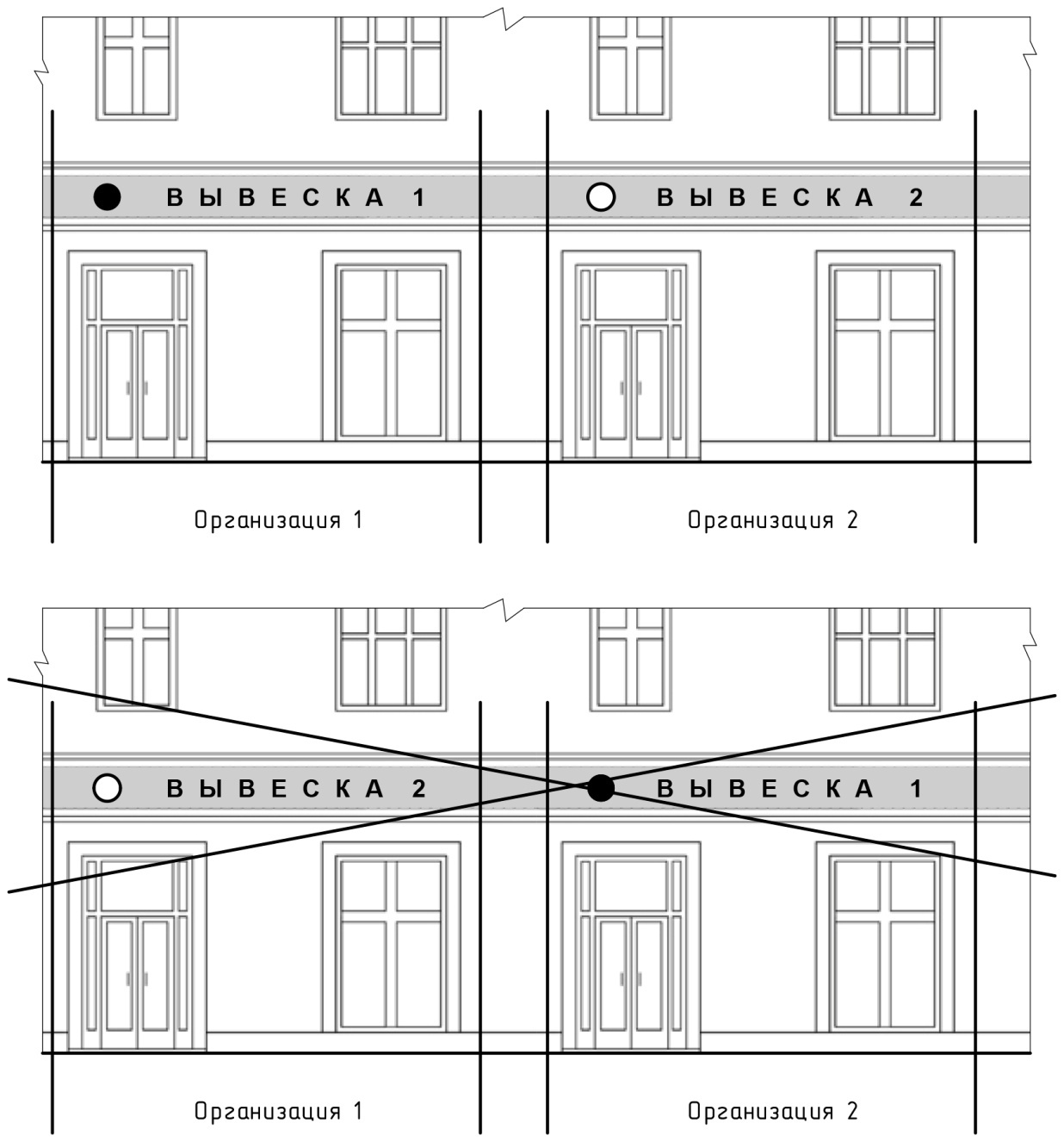                                                                                                                       Рис. 45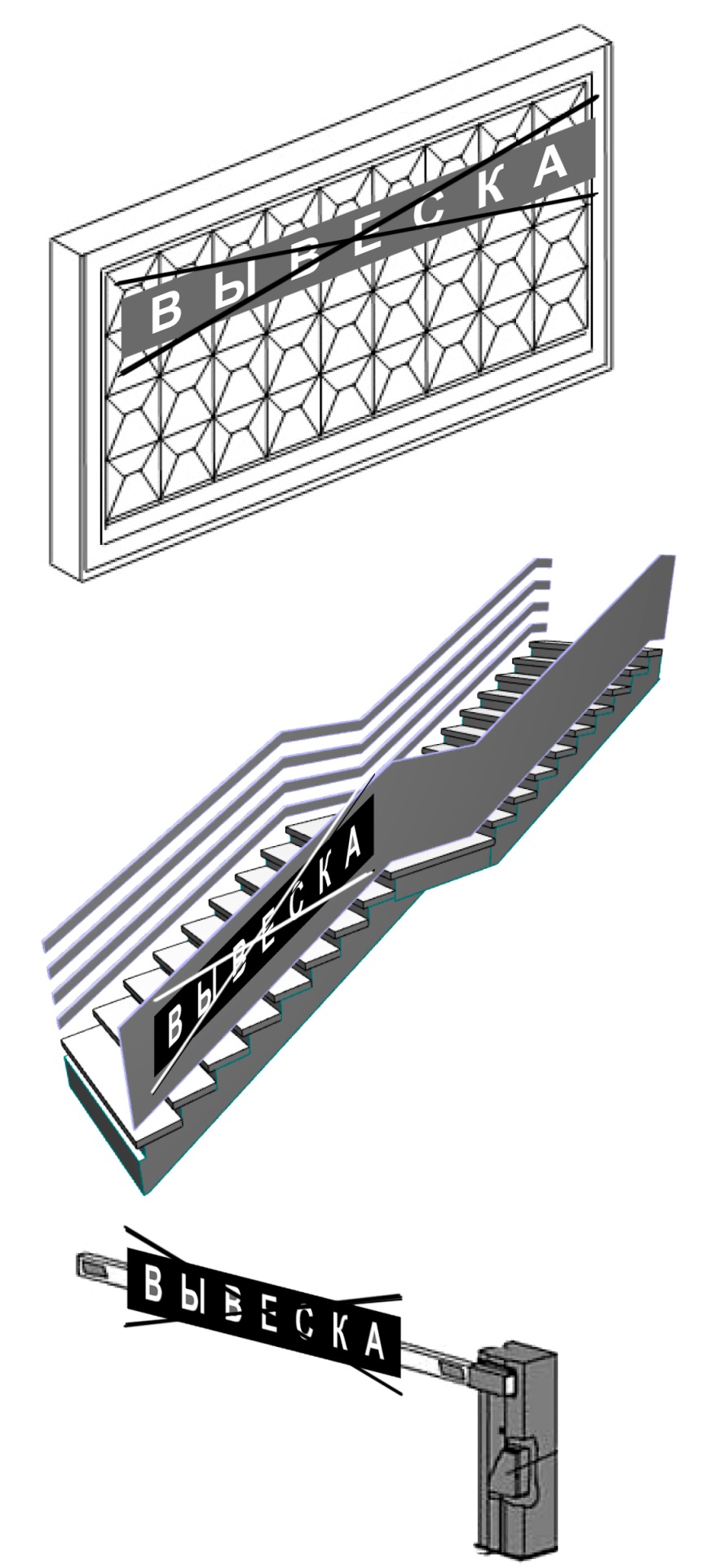 	Рис. 46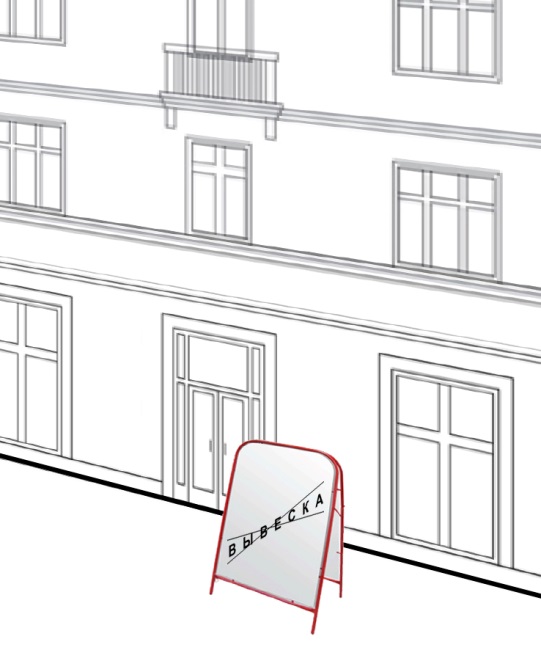 Рис. 47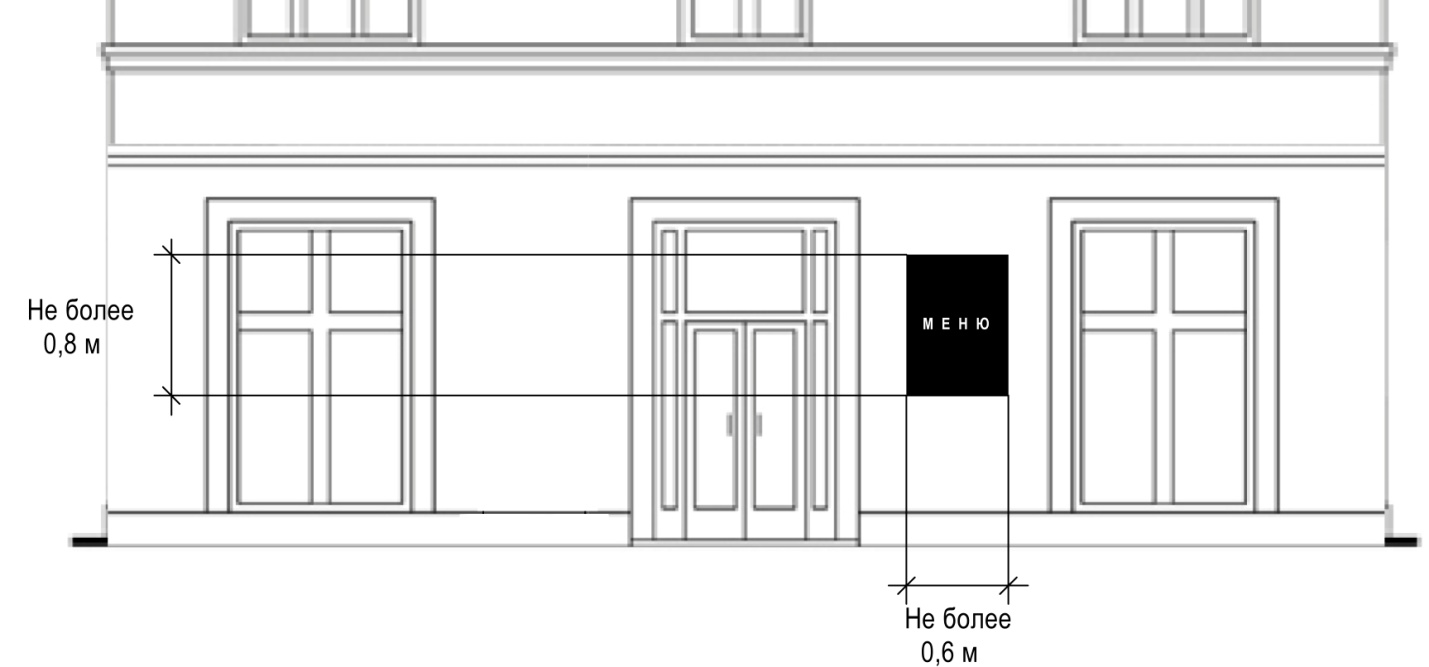 											Рис. 48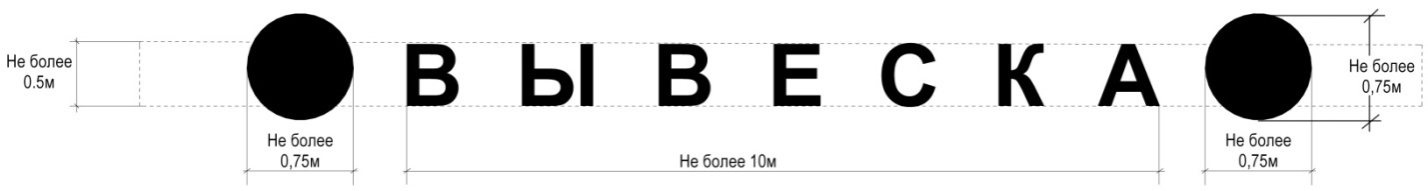 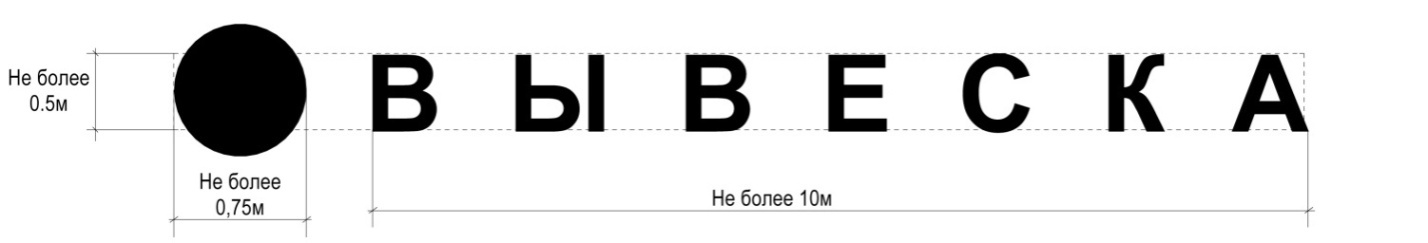 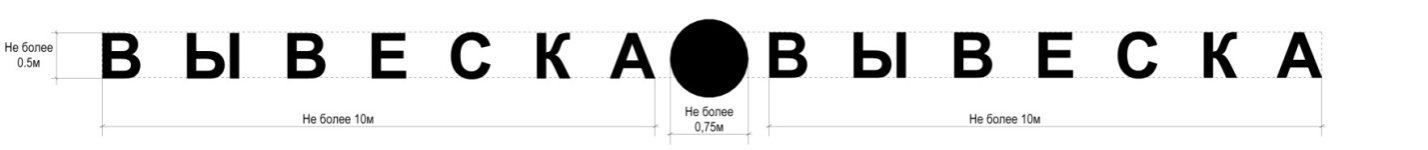 Рис. 49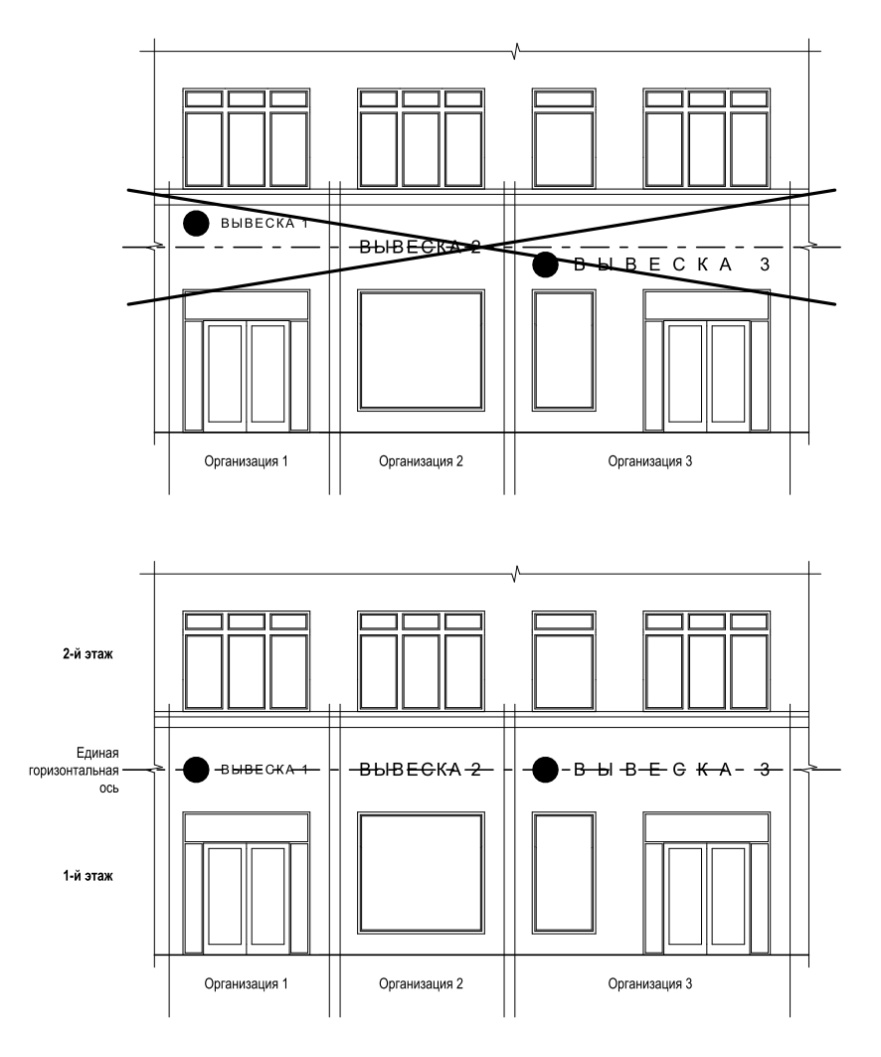 Рис. 50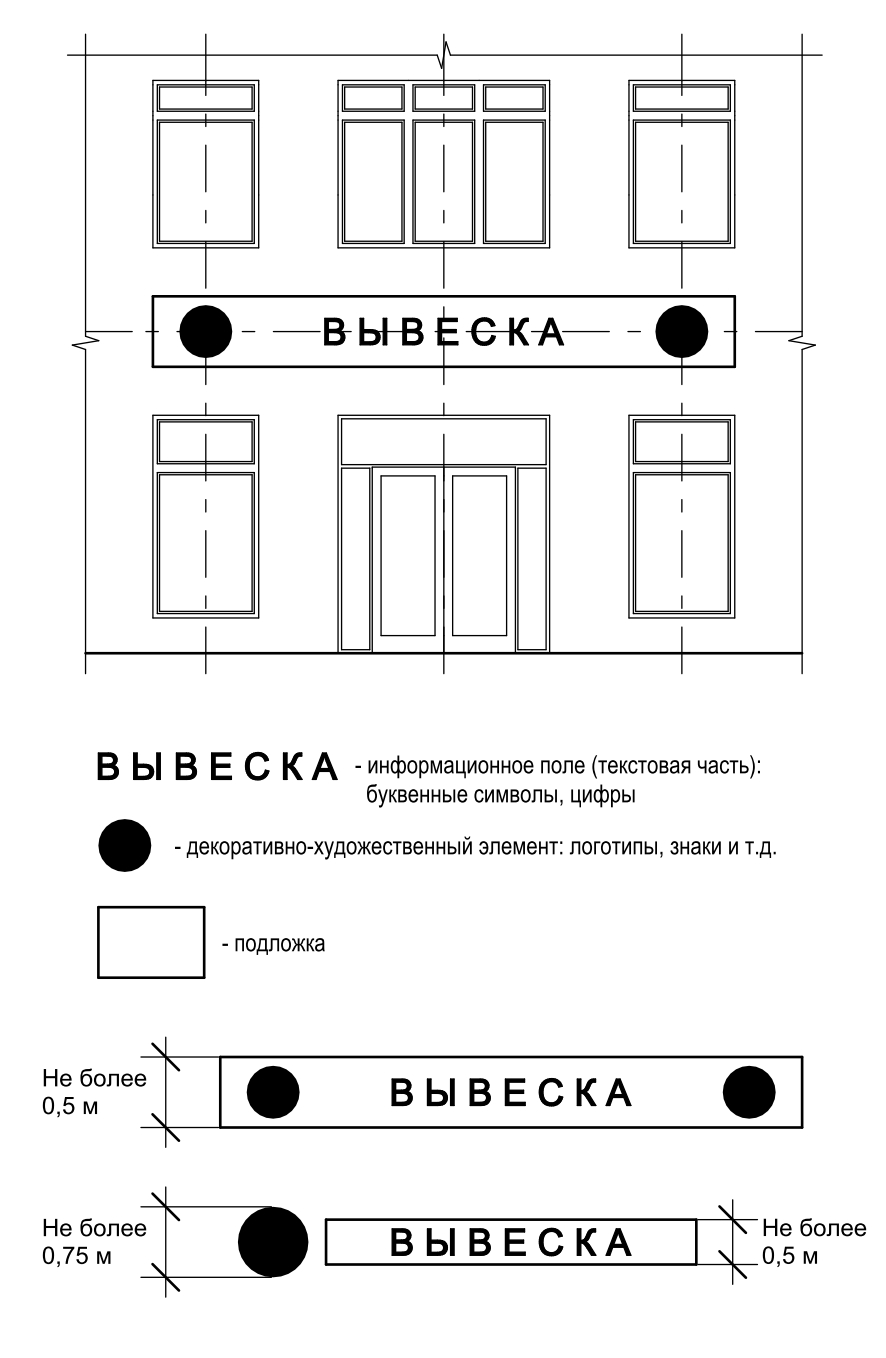 Рис. 51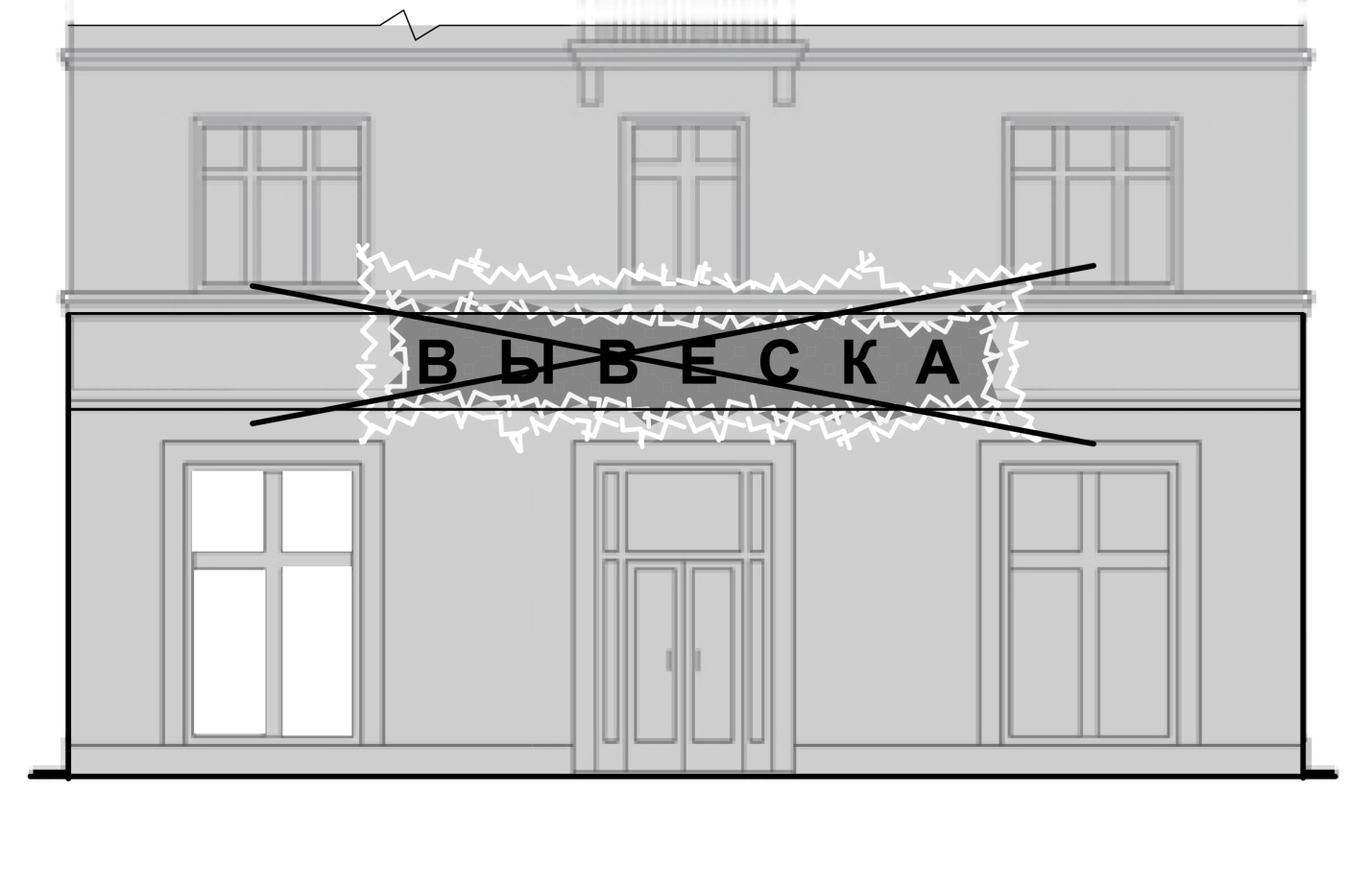 Рис. 52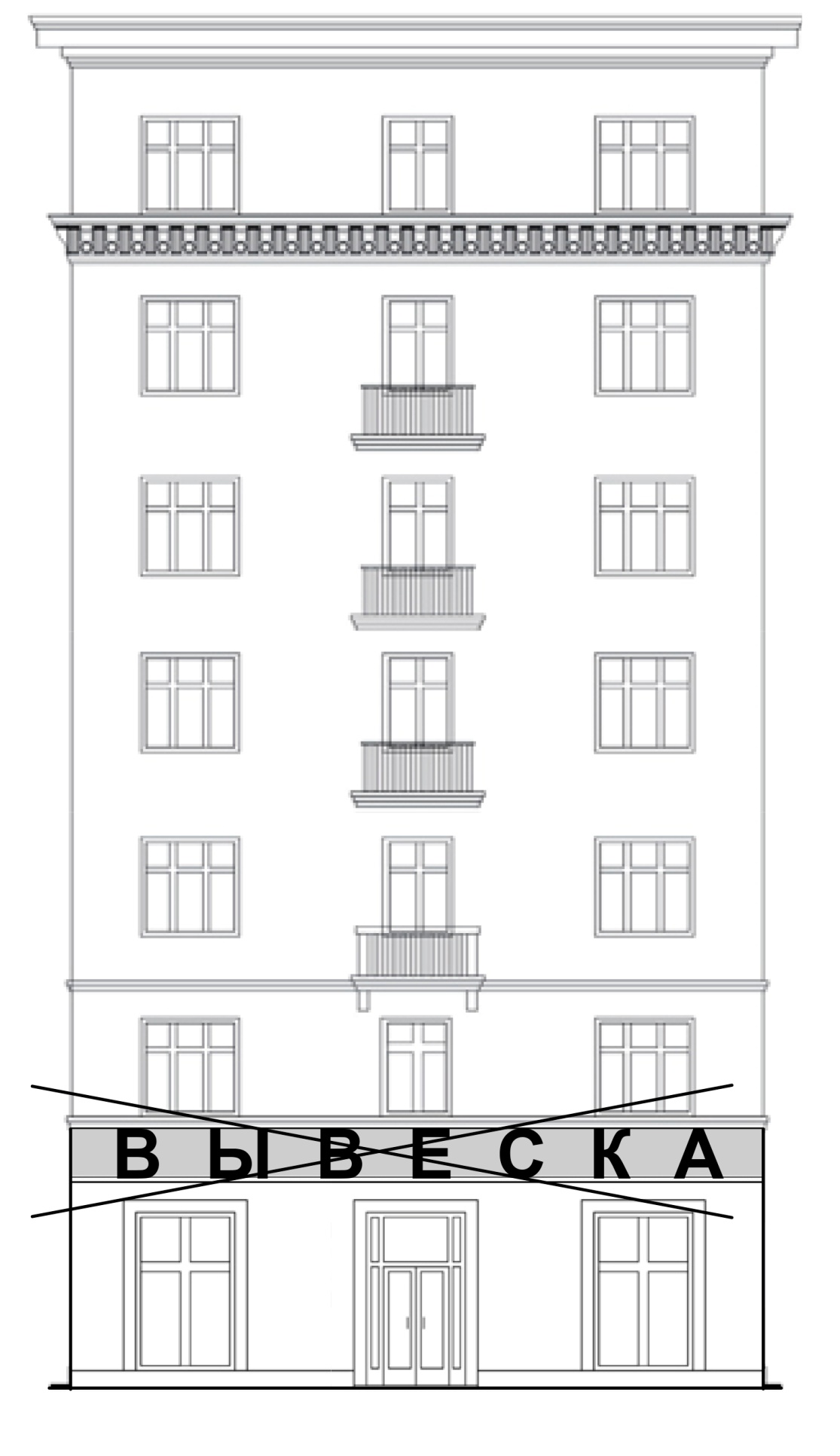                                                                                                                                    Рис. 53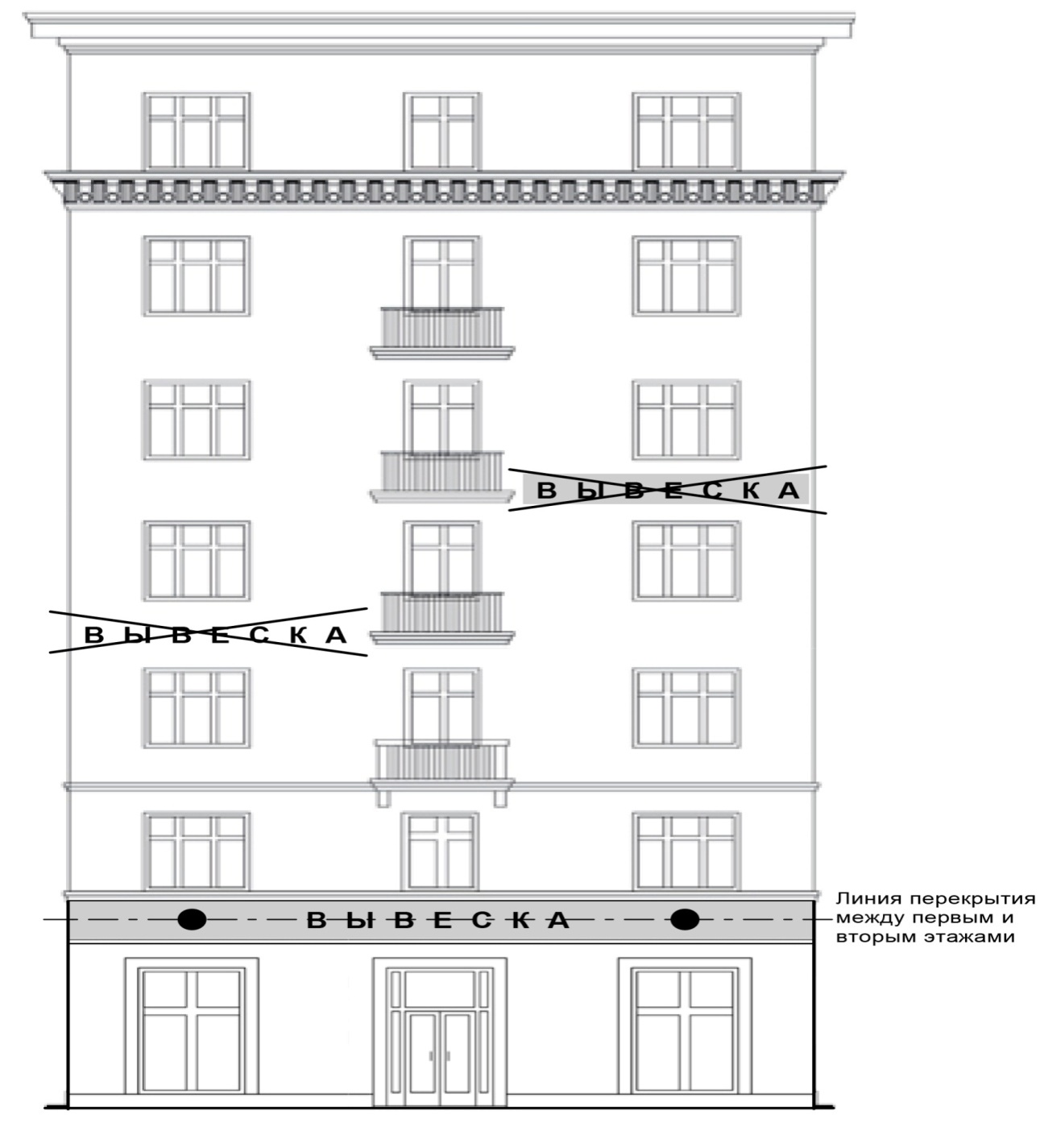 Рис. 54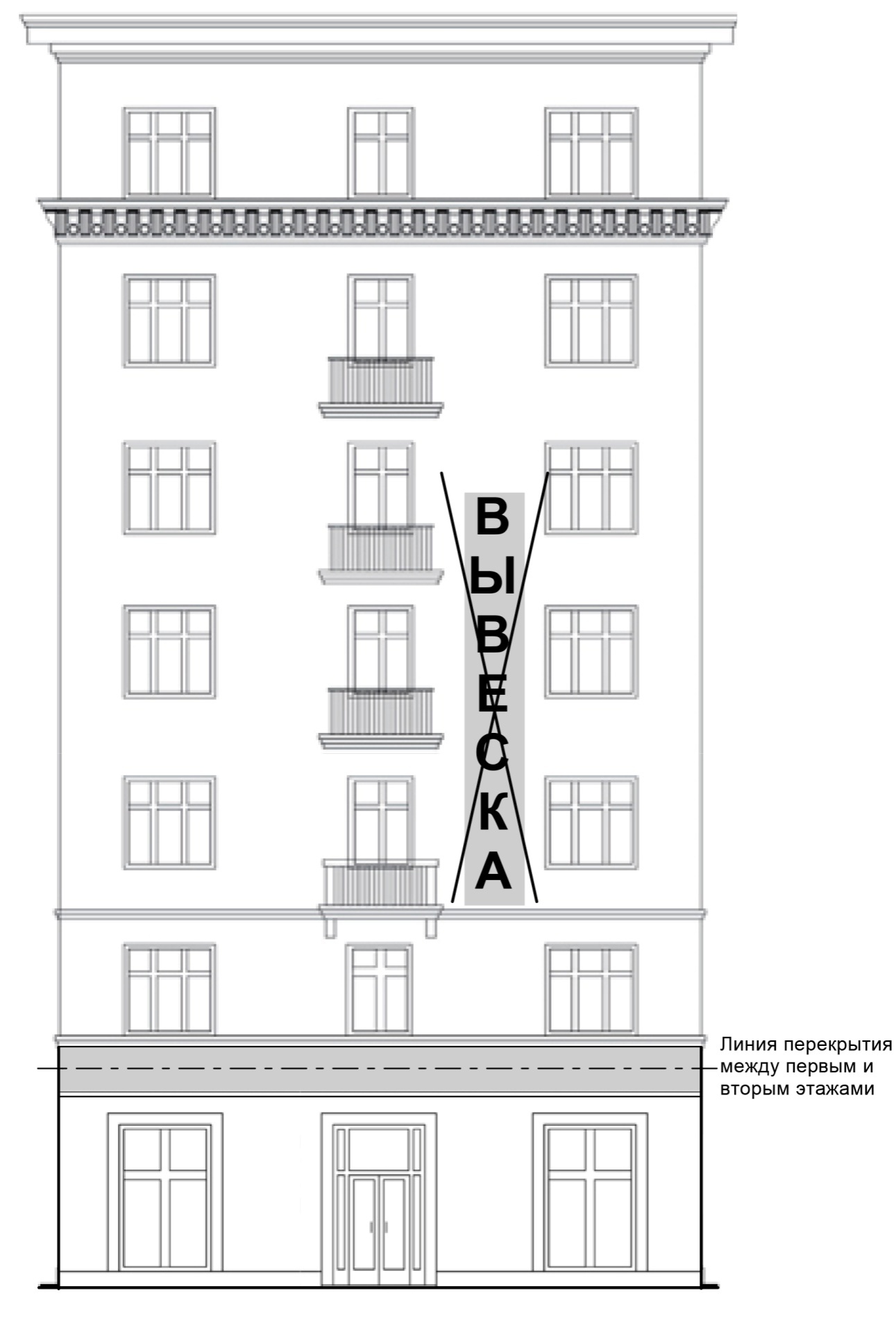 Рис. 55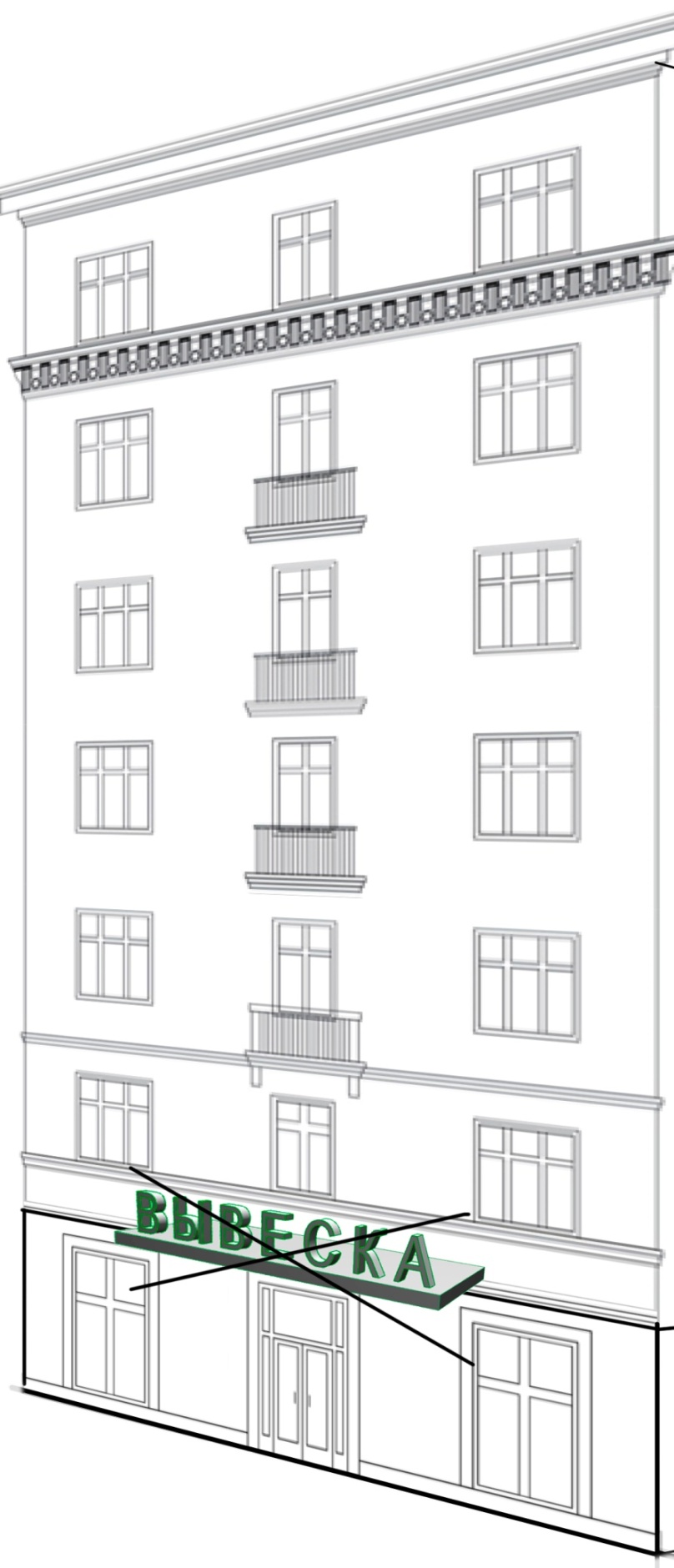 									Рис. 56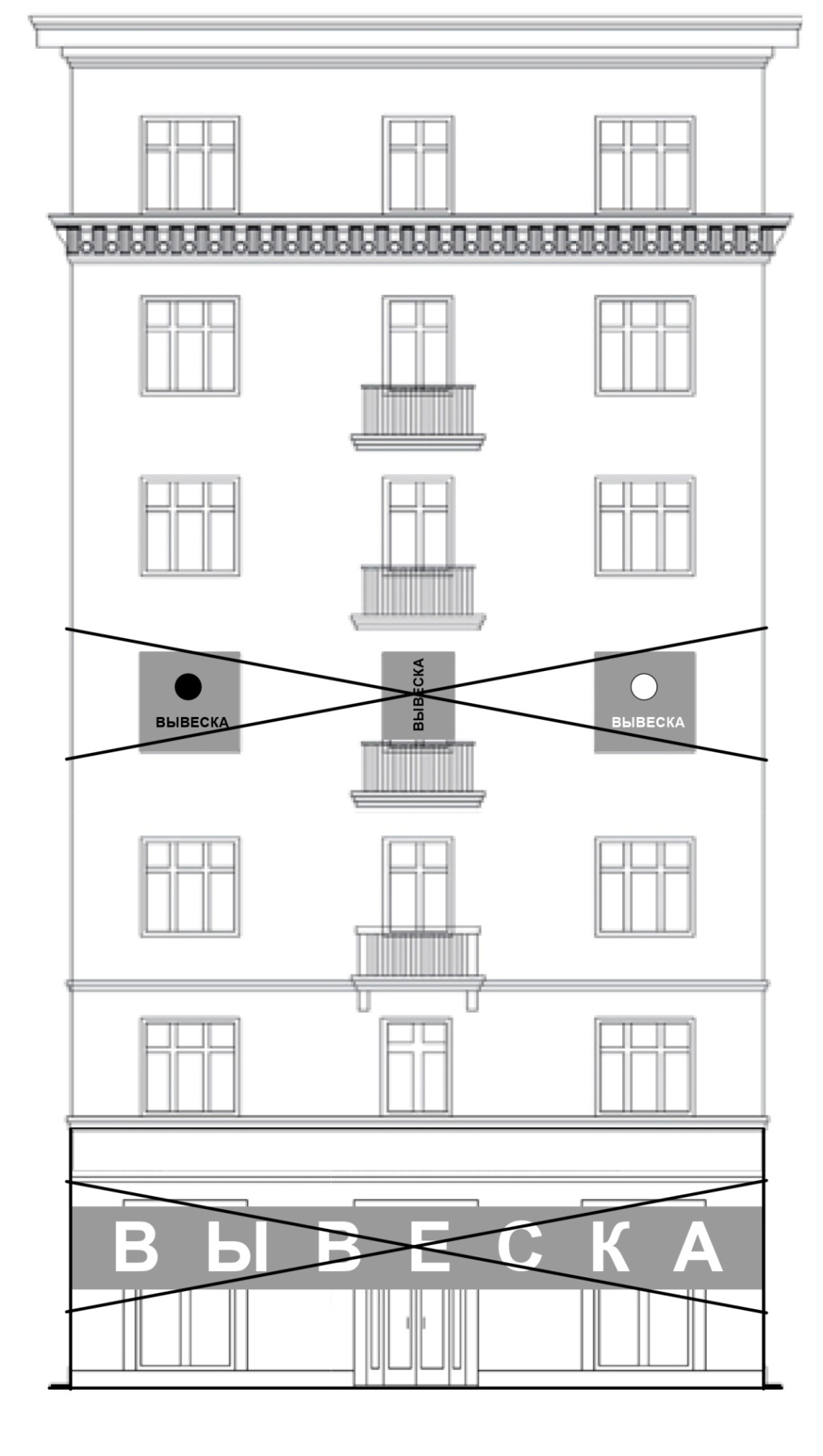 Рис. 57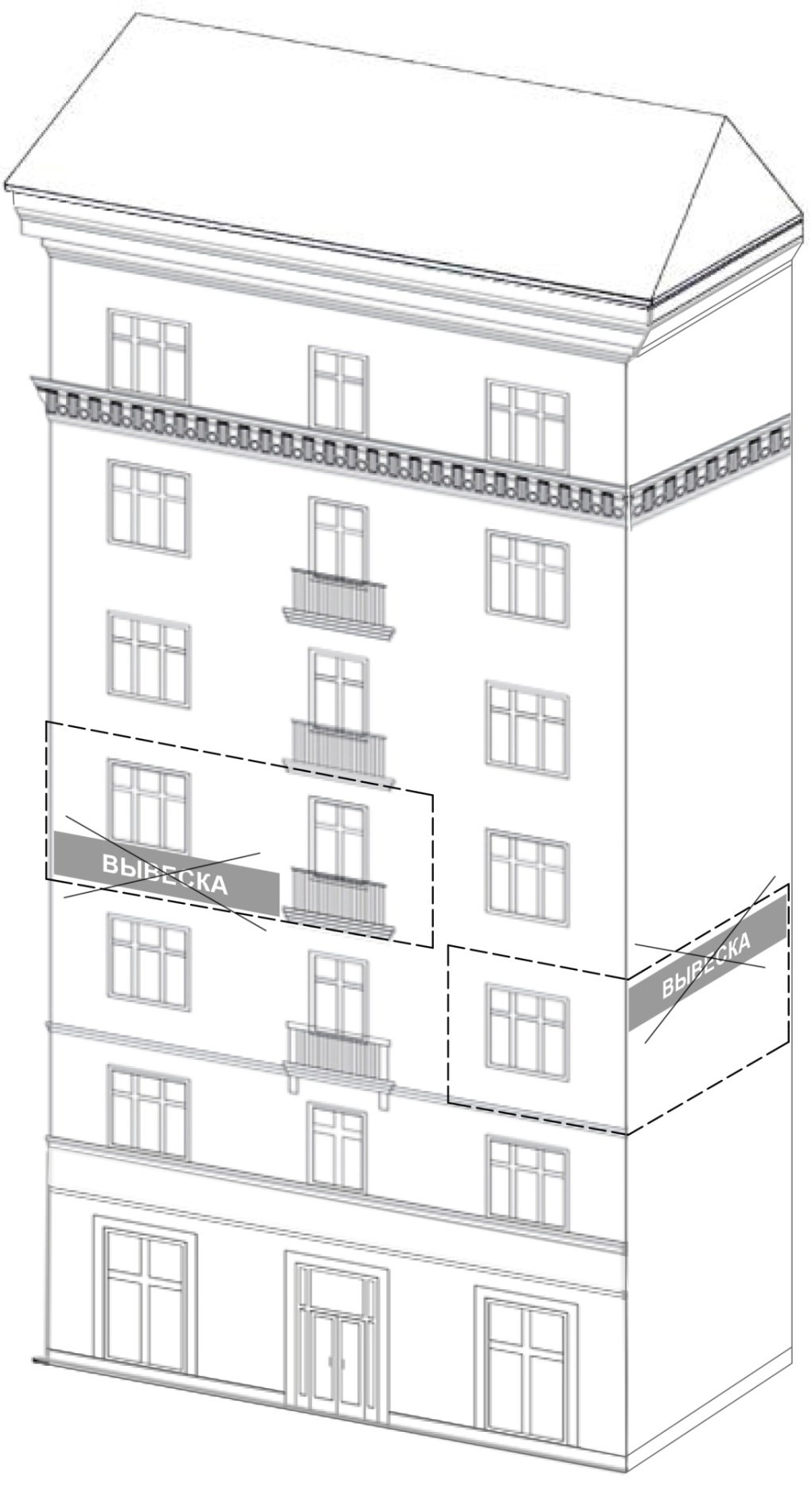 	Рис. 58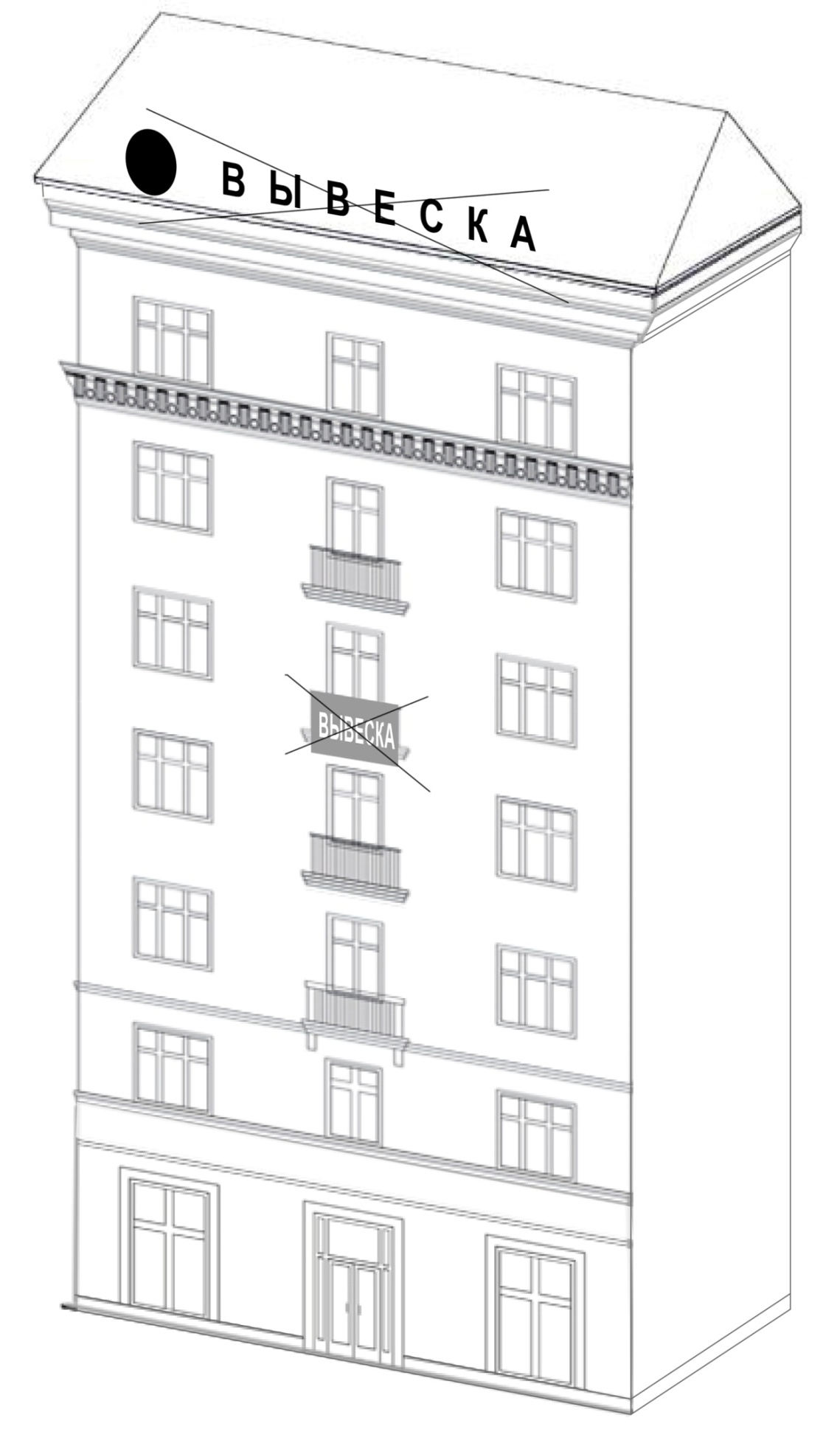 										Рис. 59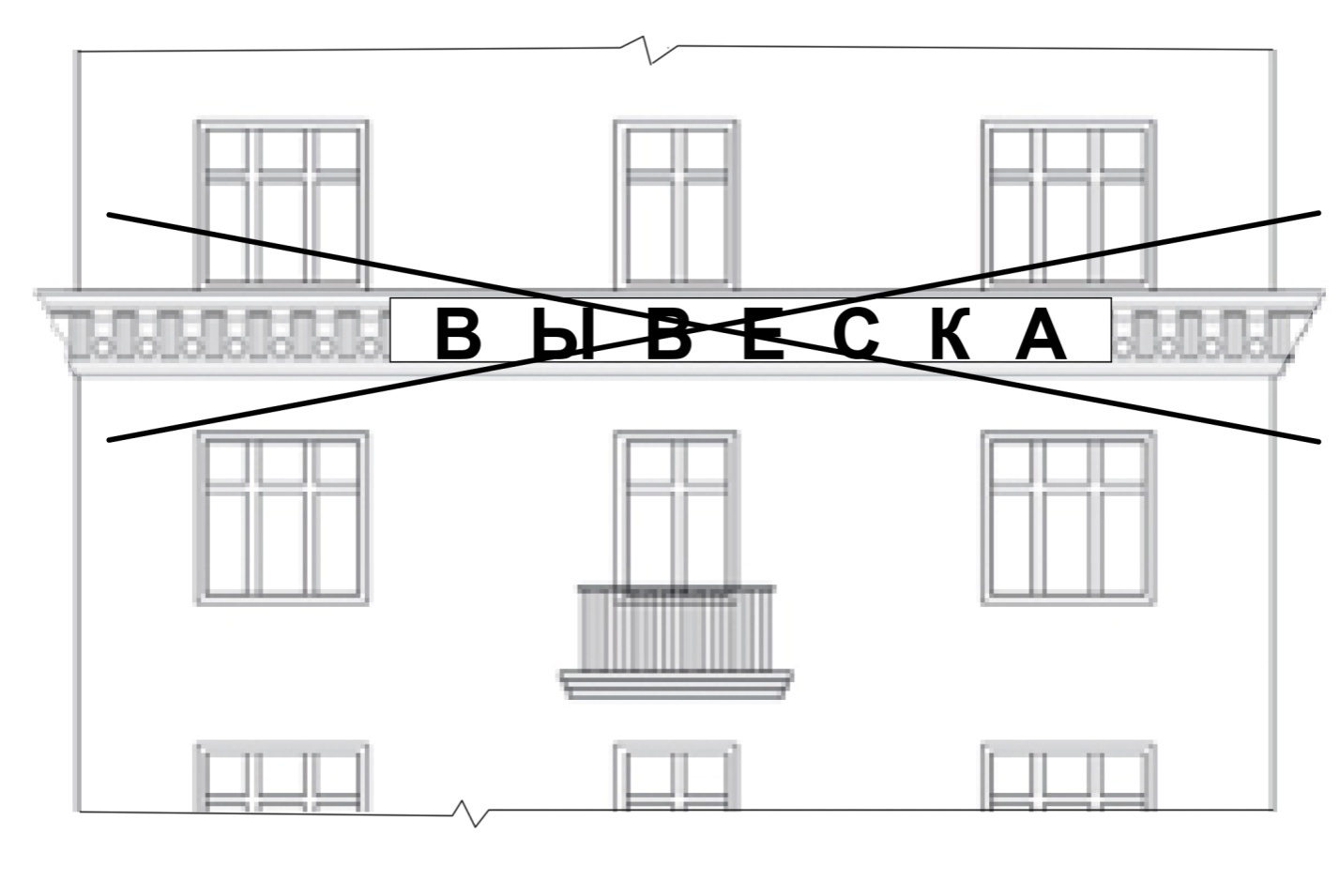 Рис. 60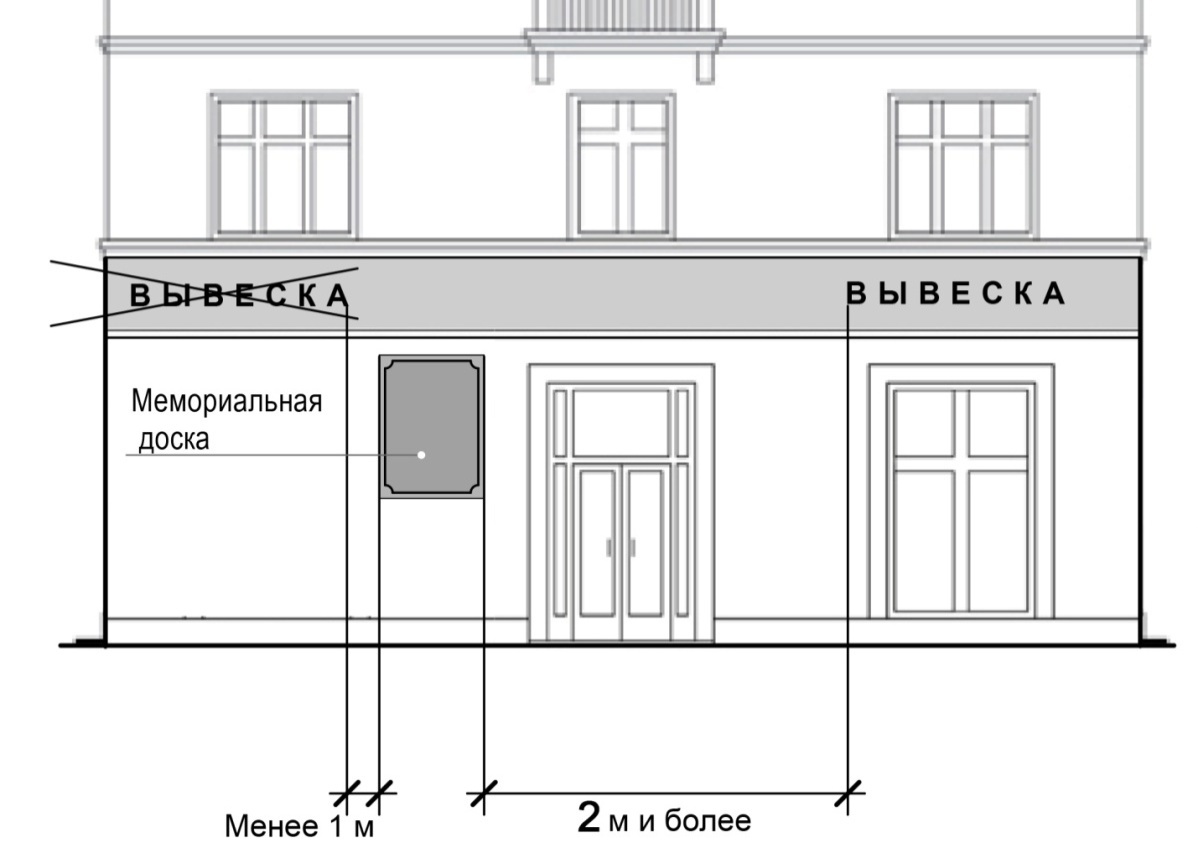 Рис. 61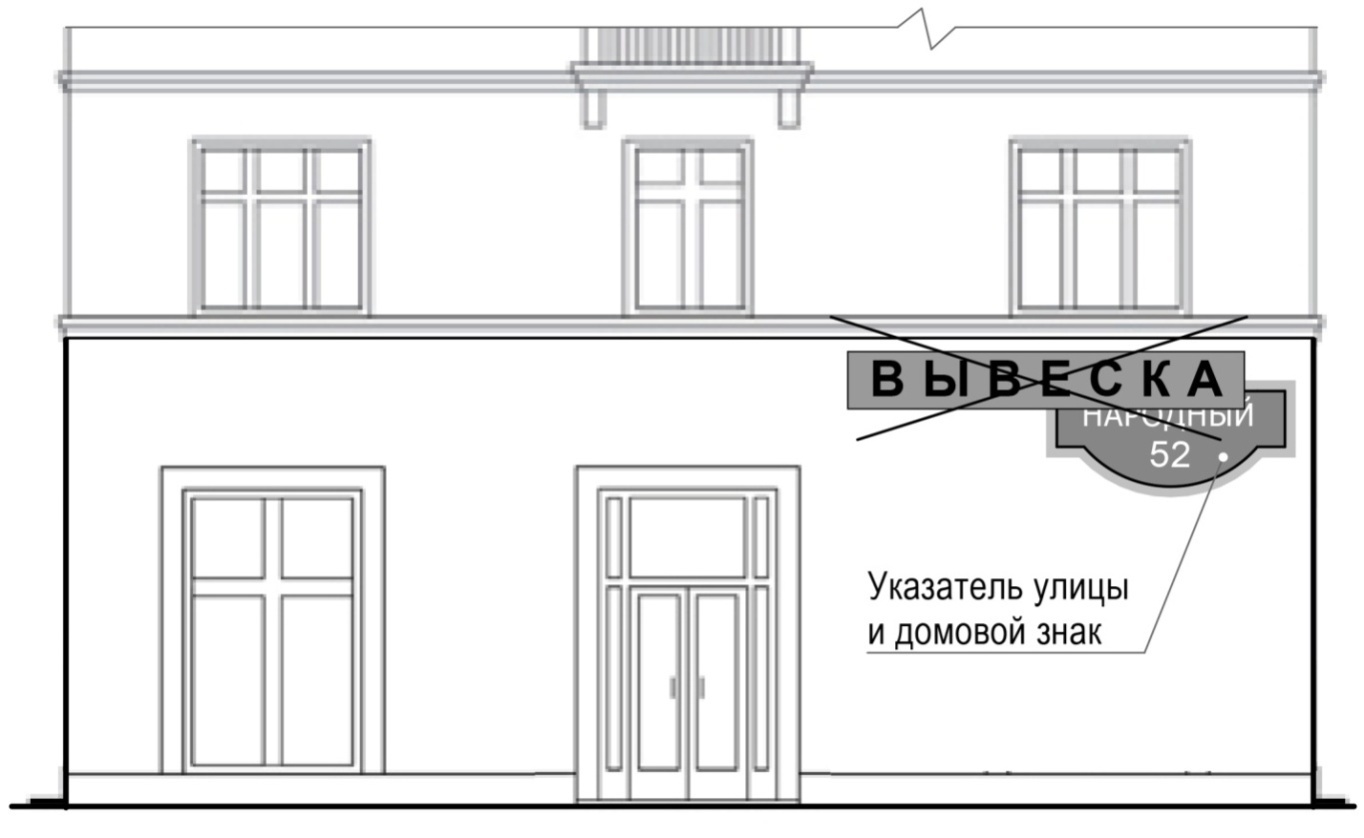 									Рис. 62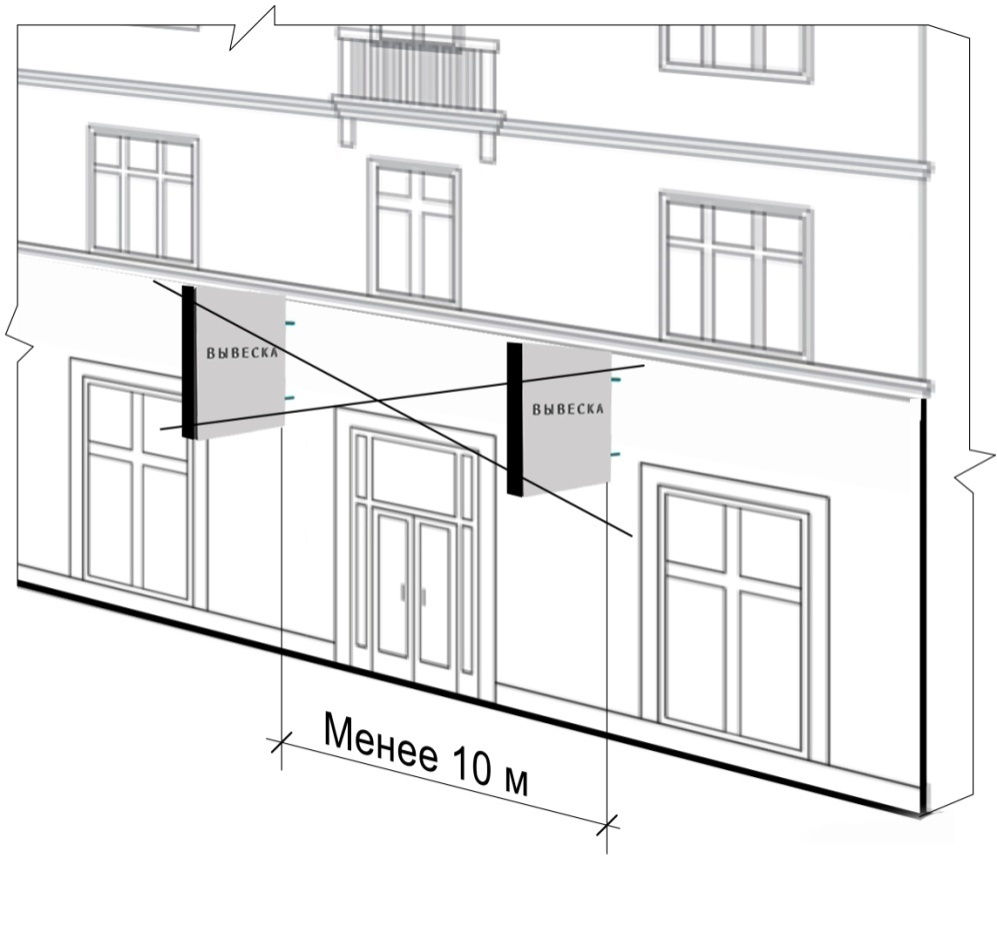 Рис. 63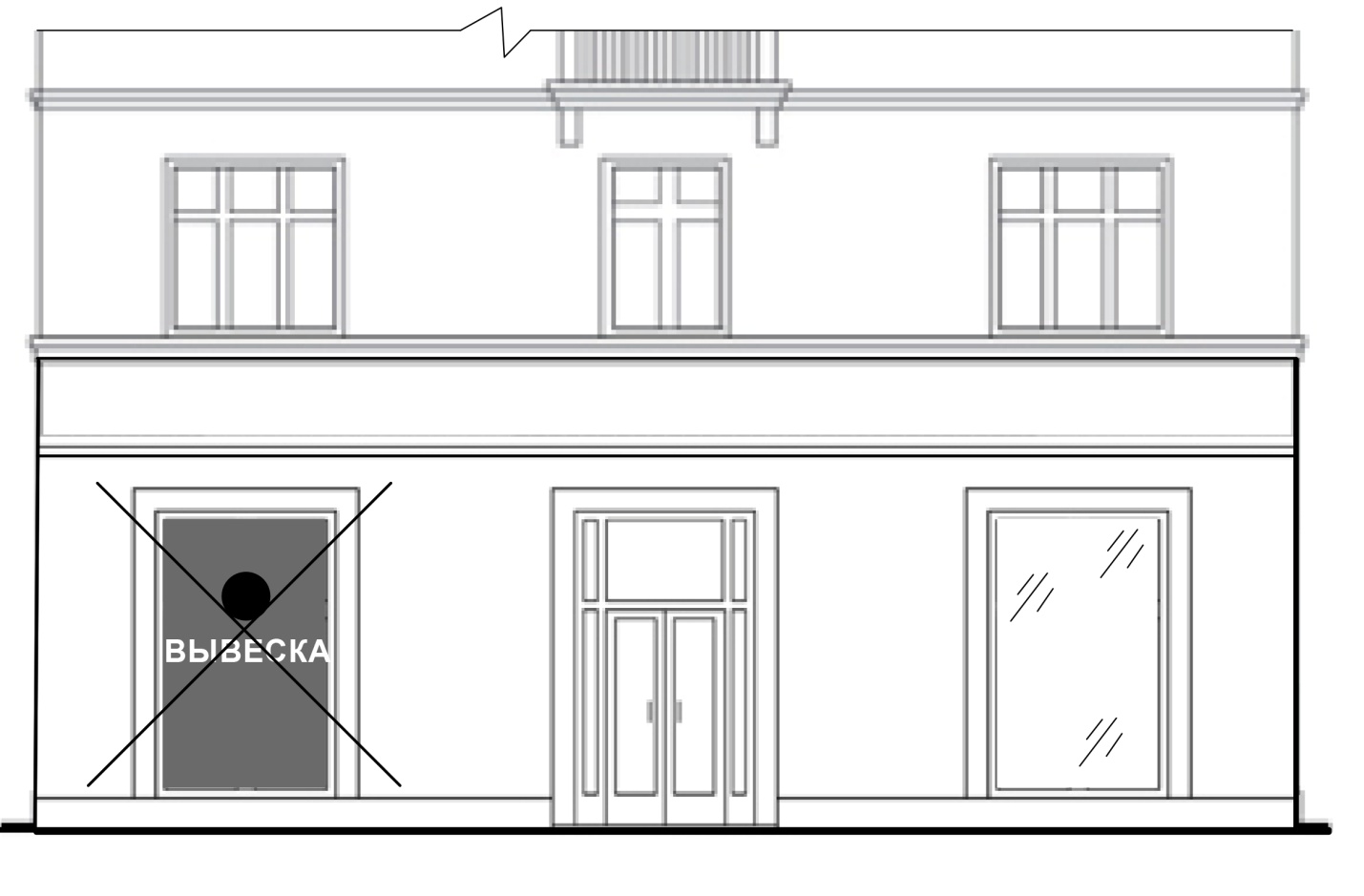 										Рис. 64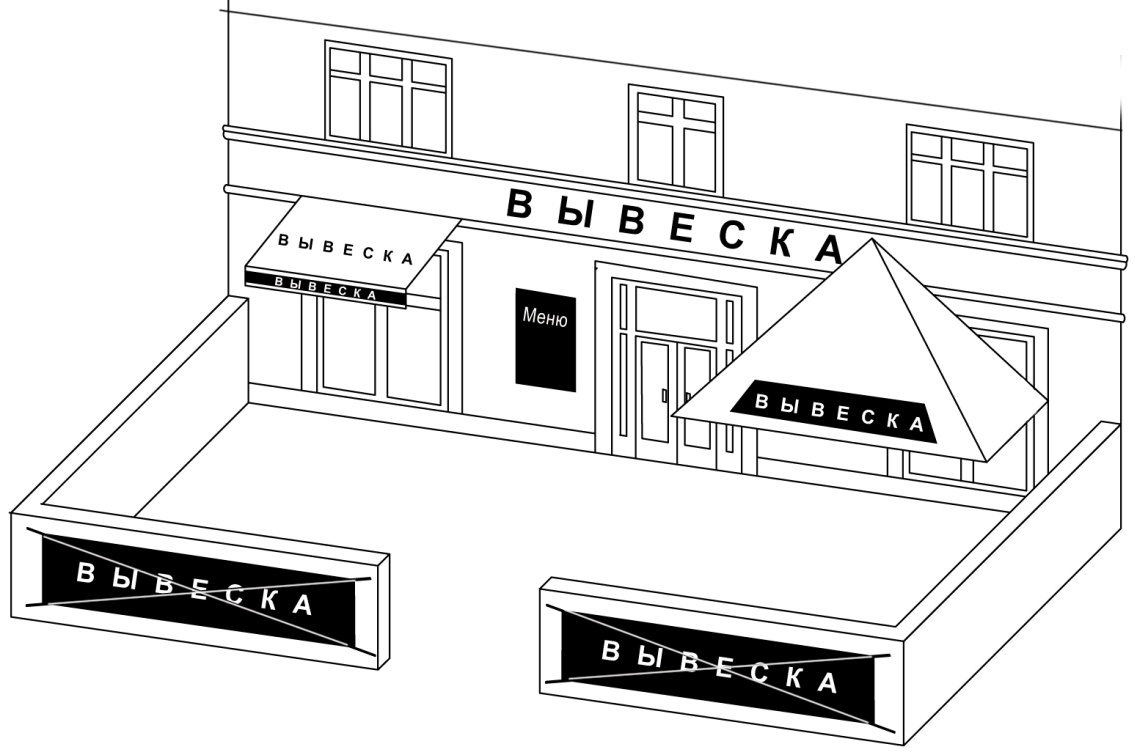 Рис. 65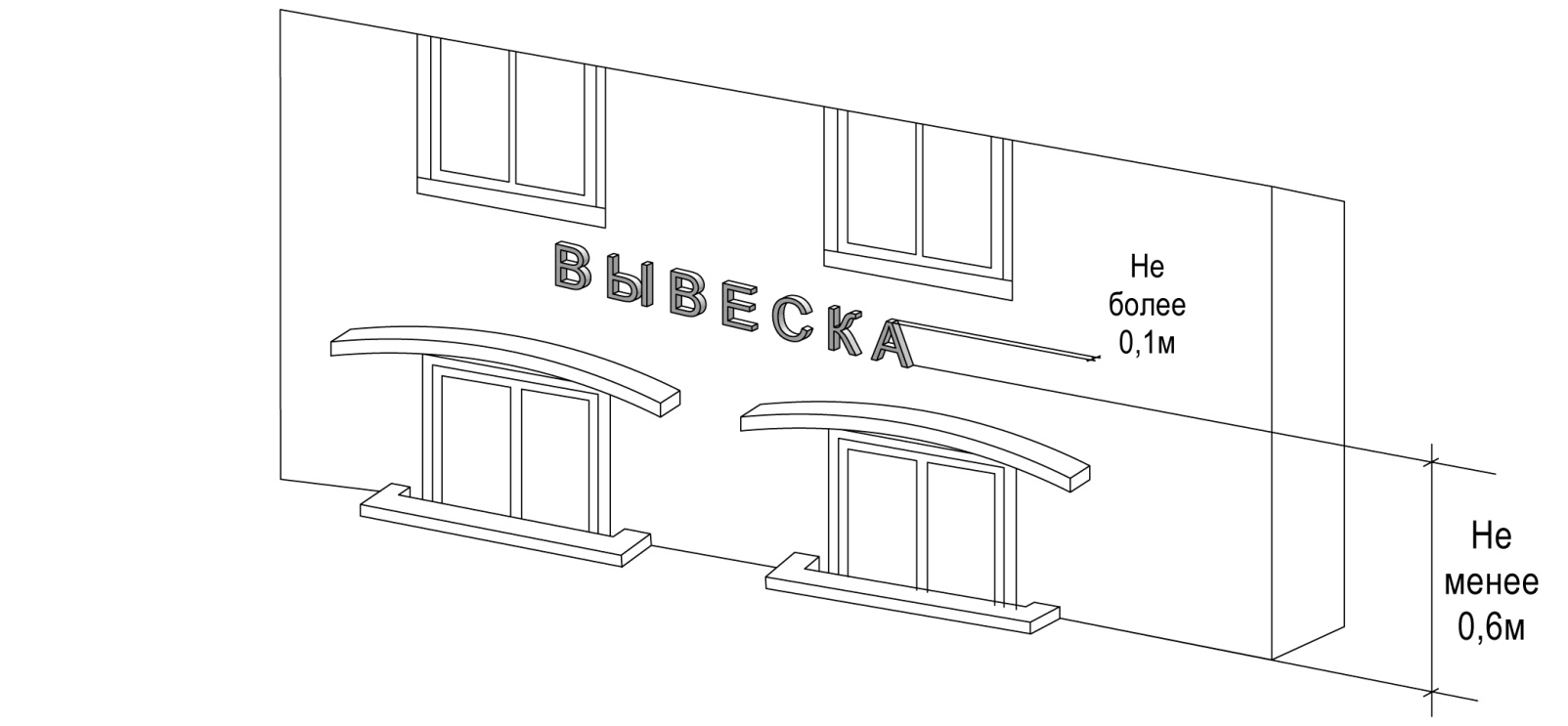 Рис. 66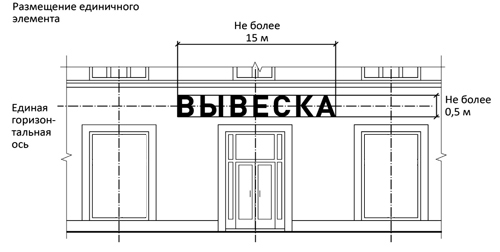 									Рис. 67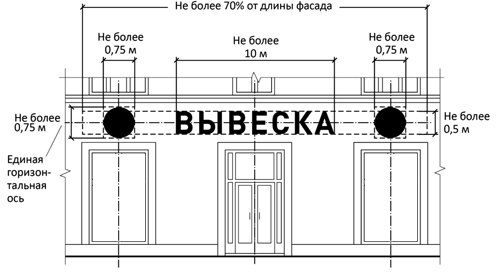 Рис. 68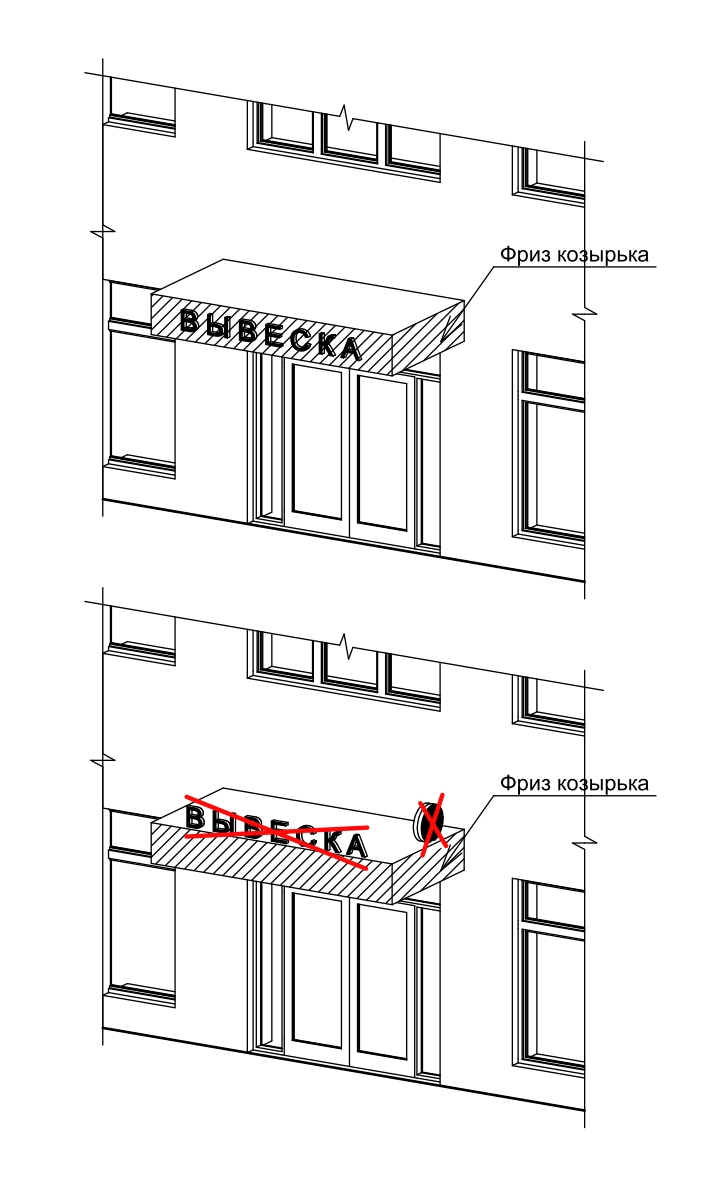 										Рис. 69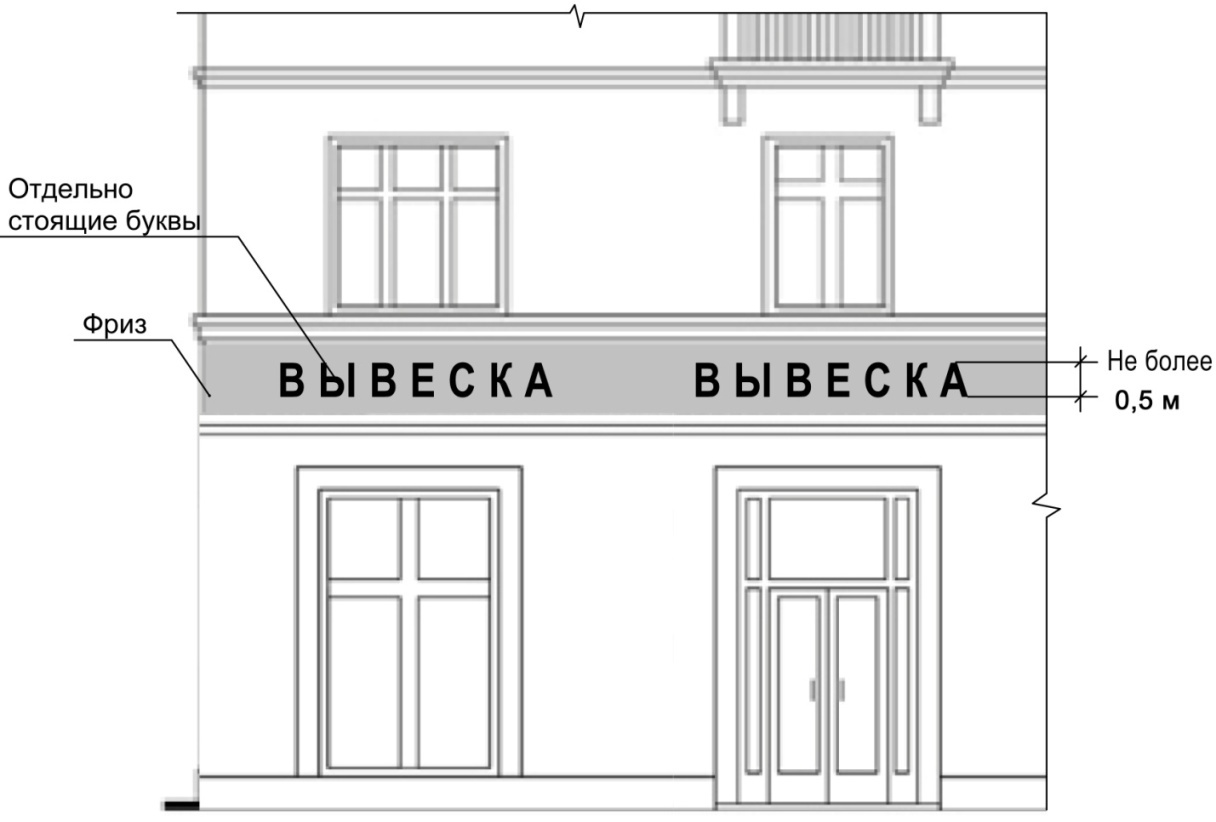 Рис. 70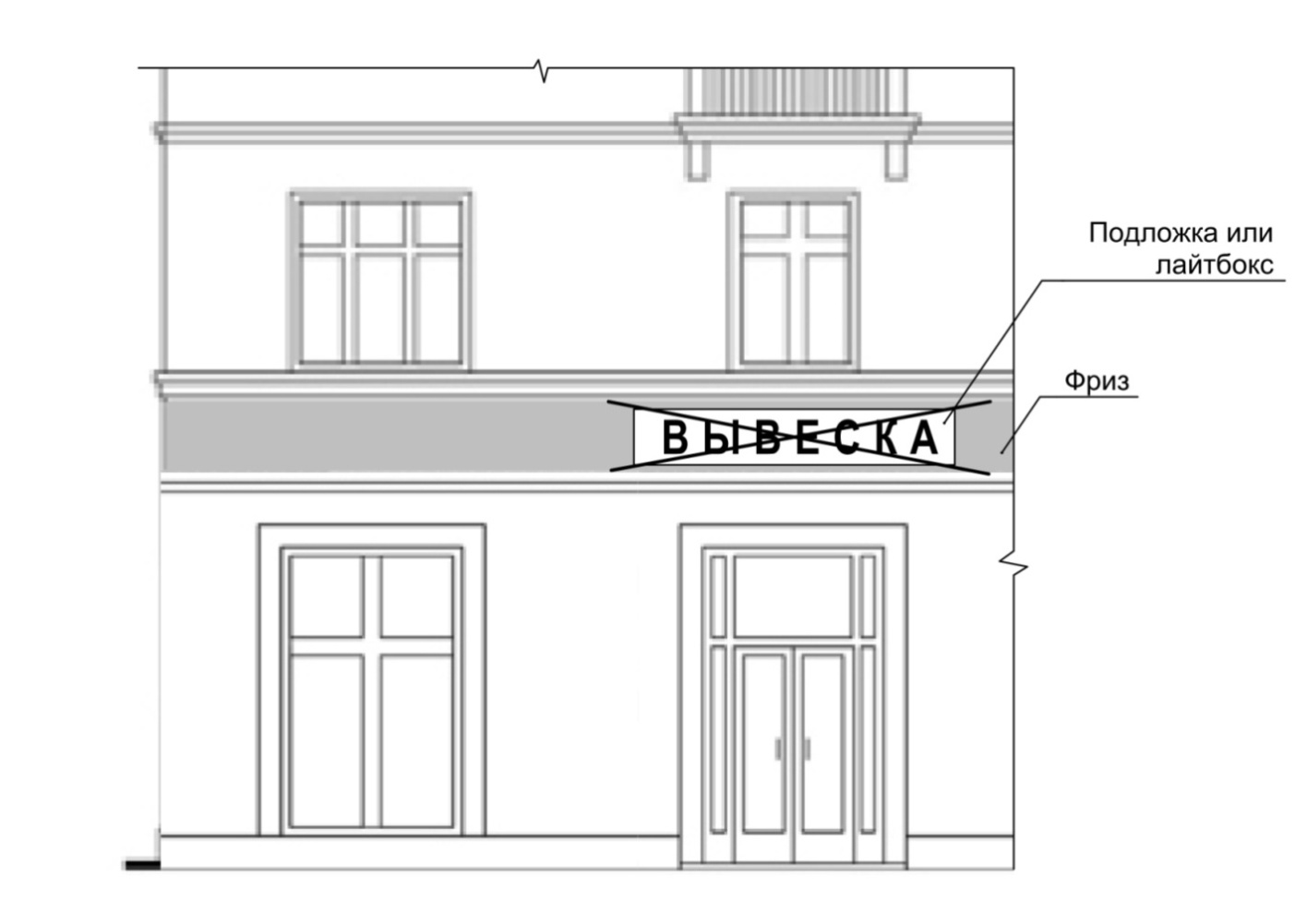 Рис. 71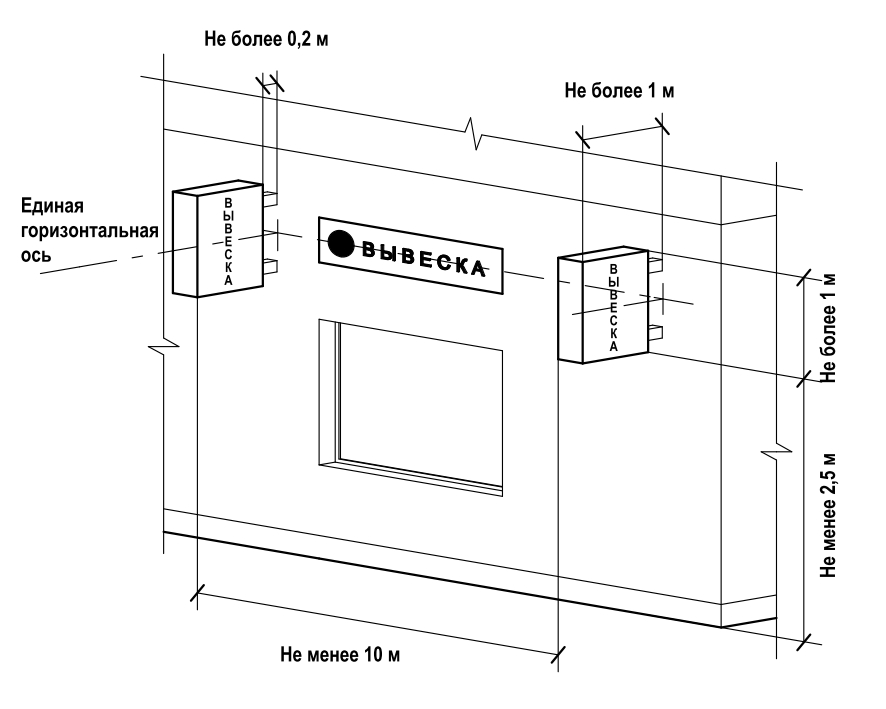 										Рис. 72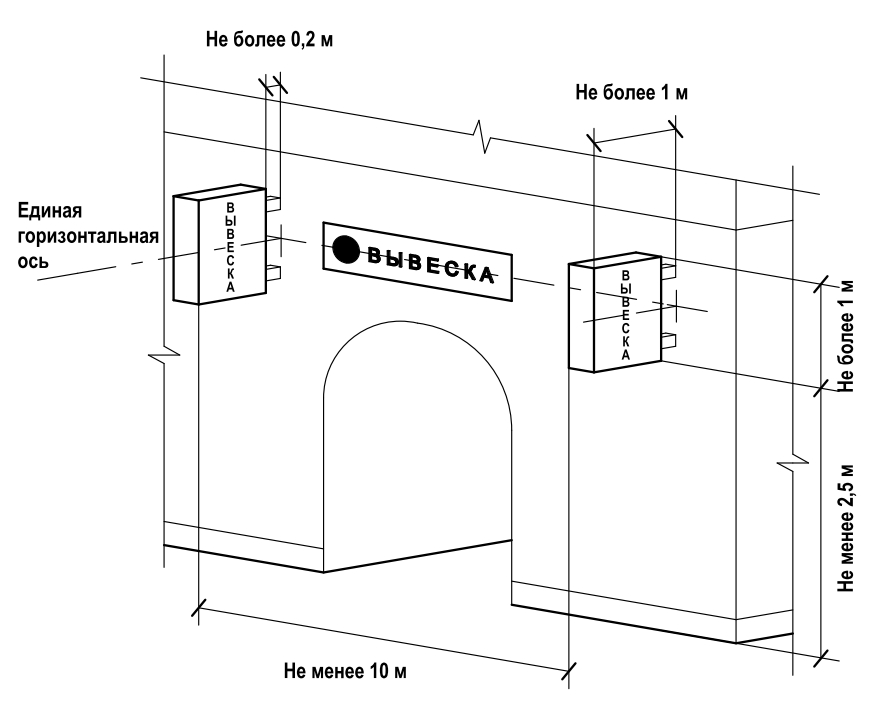 Рис. 73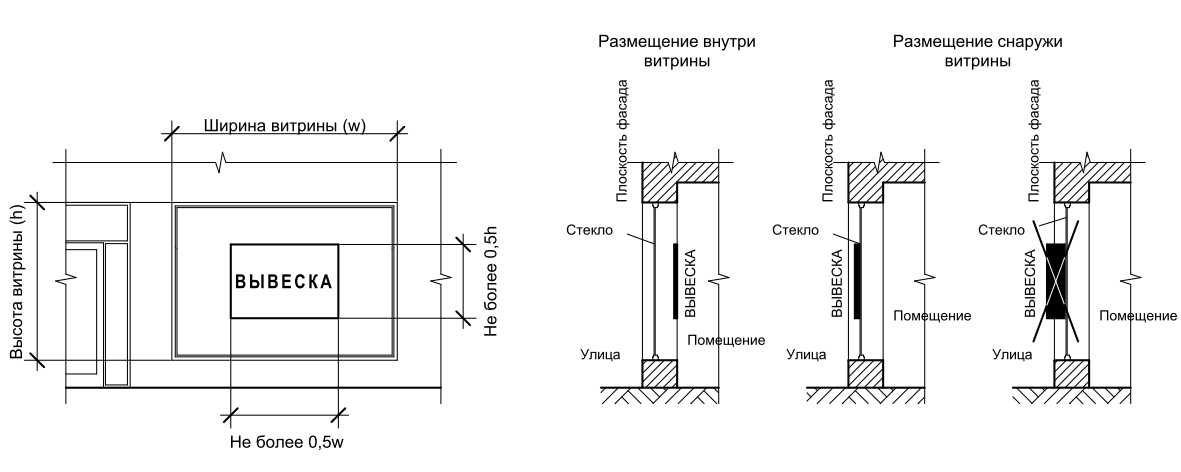 										Рис. 74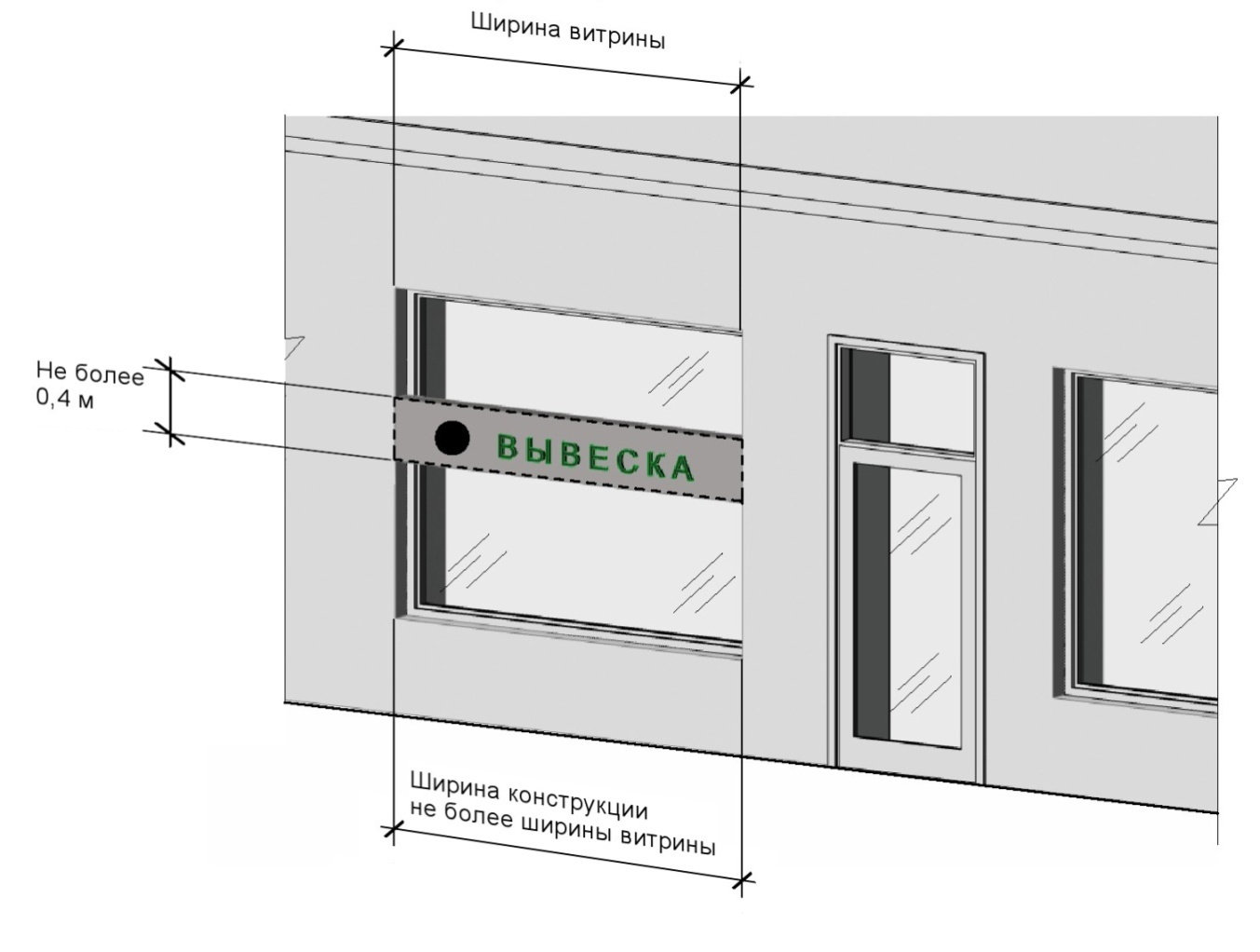 Рис. 75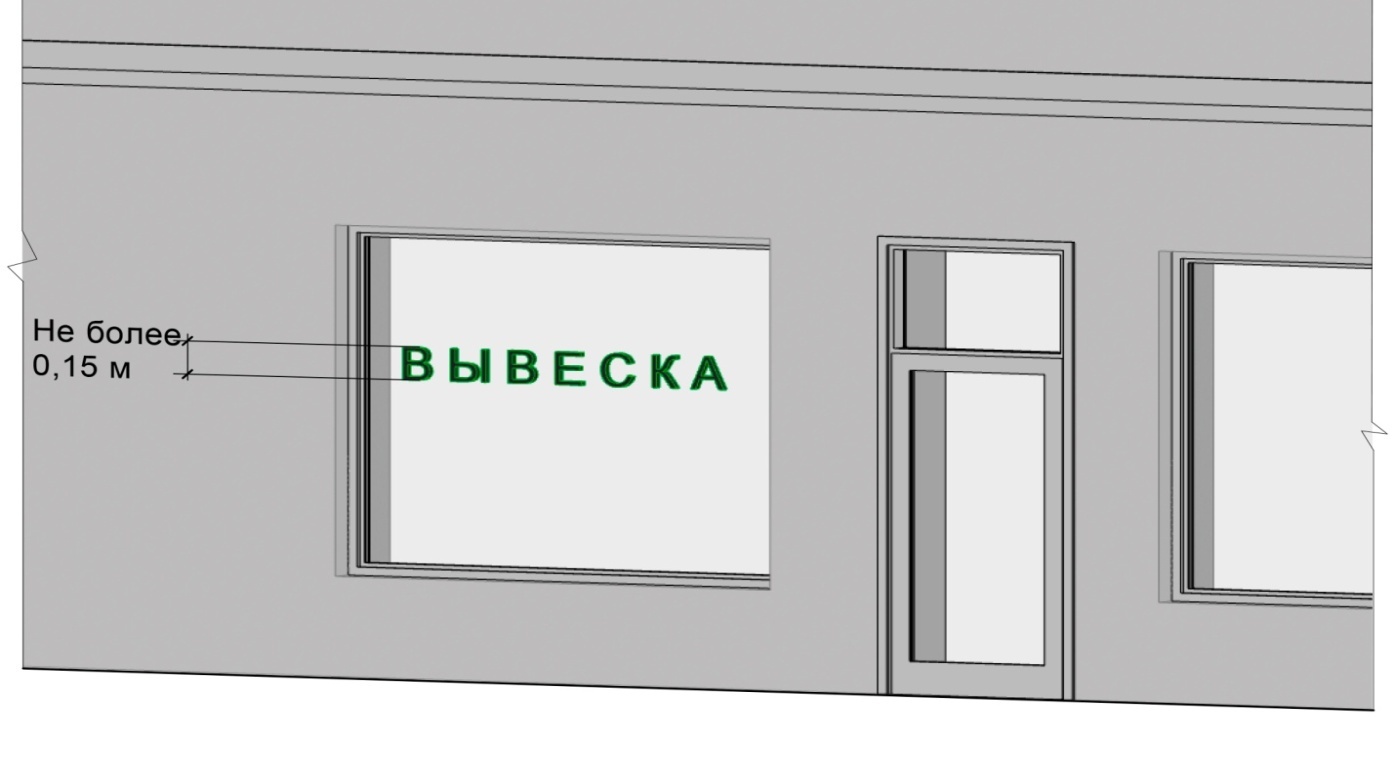 Рис. 76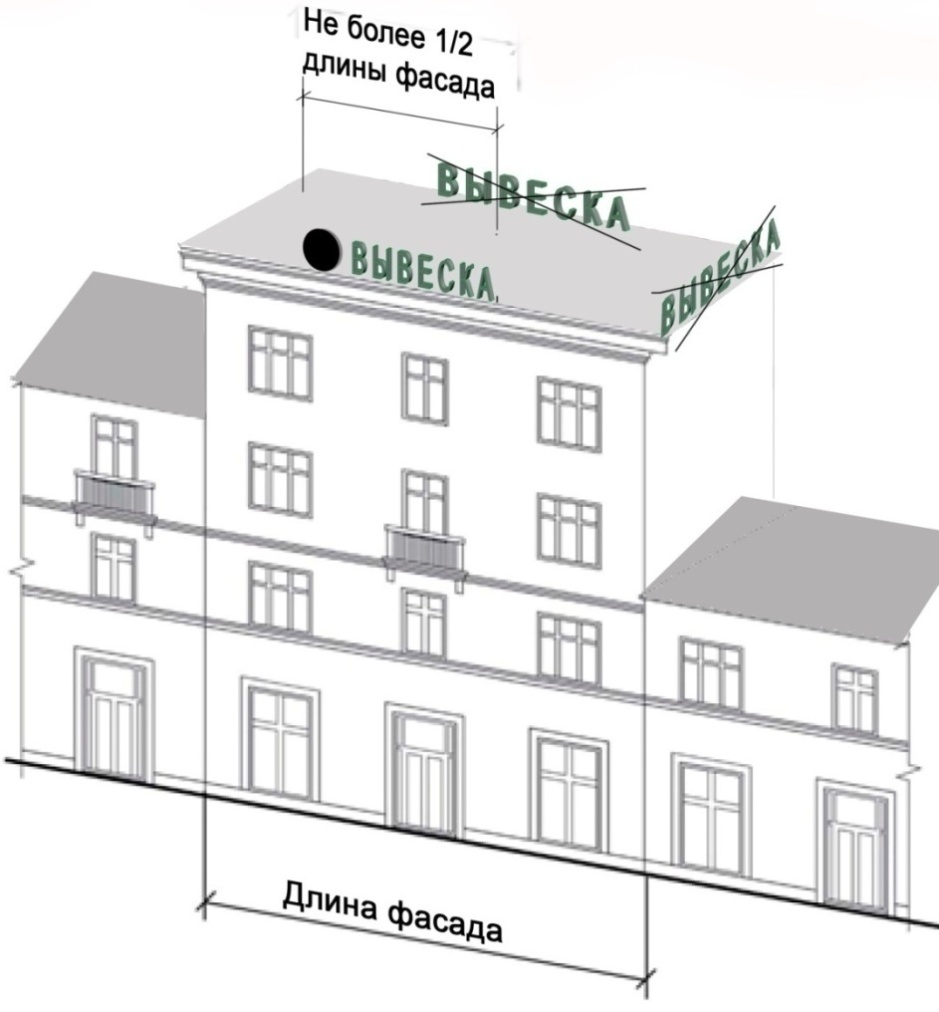 Рис. 77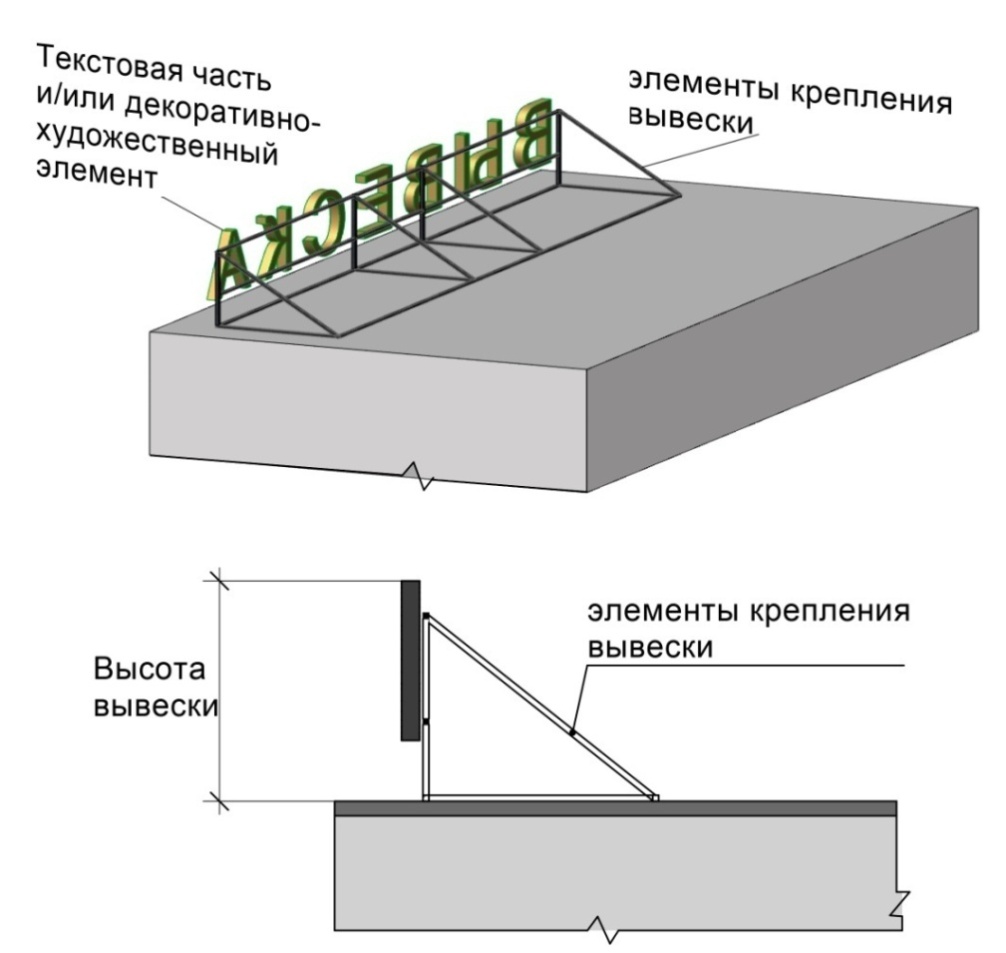 									Рис. 78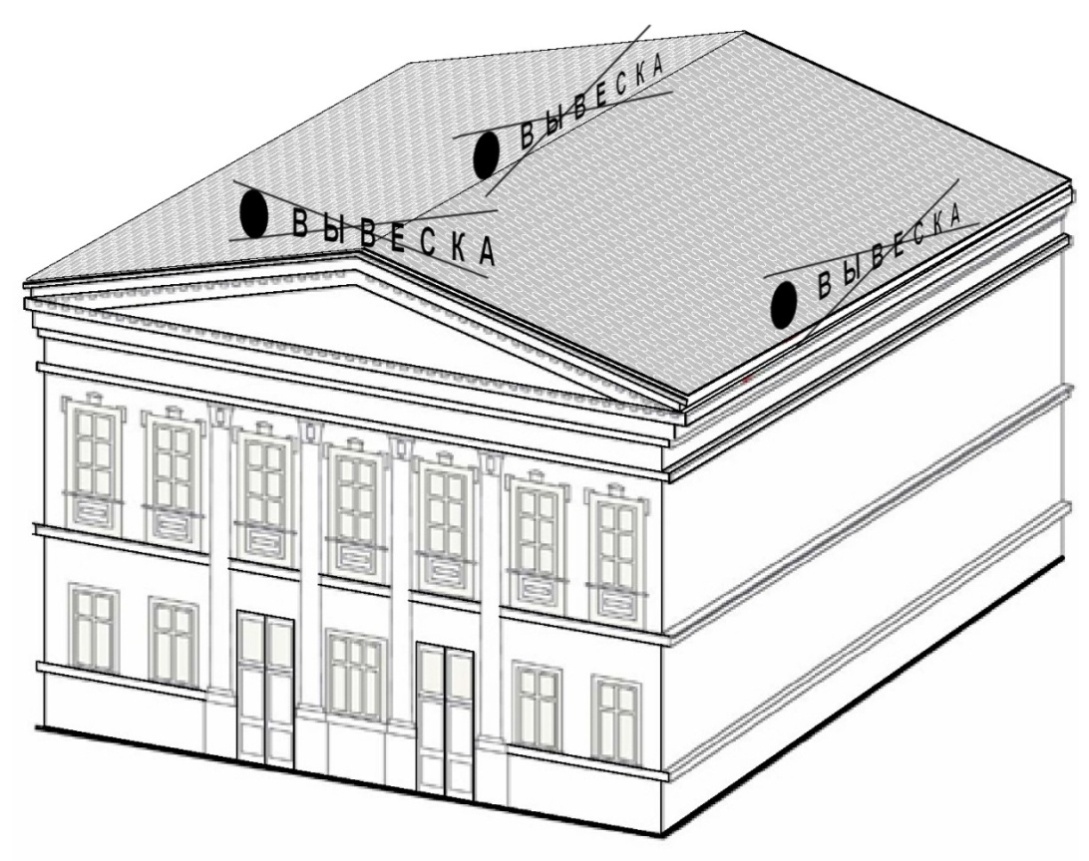 Рис. 79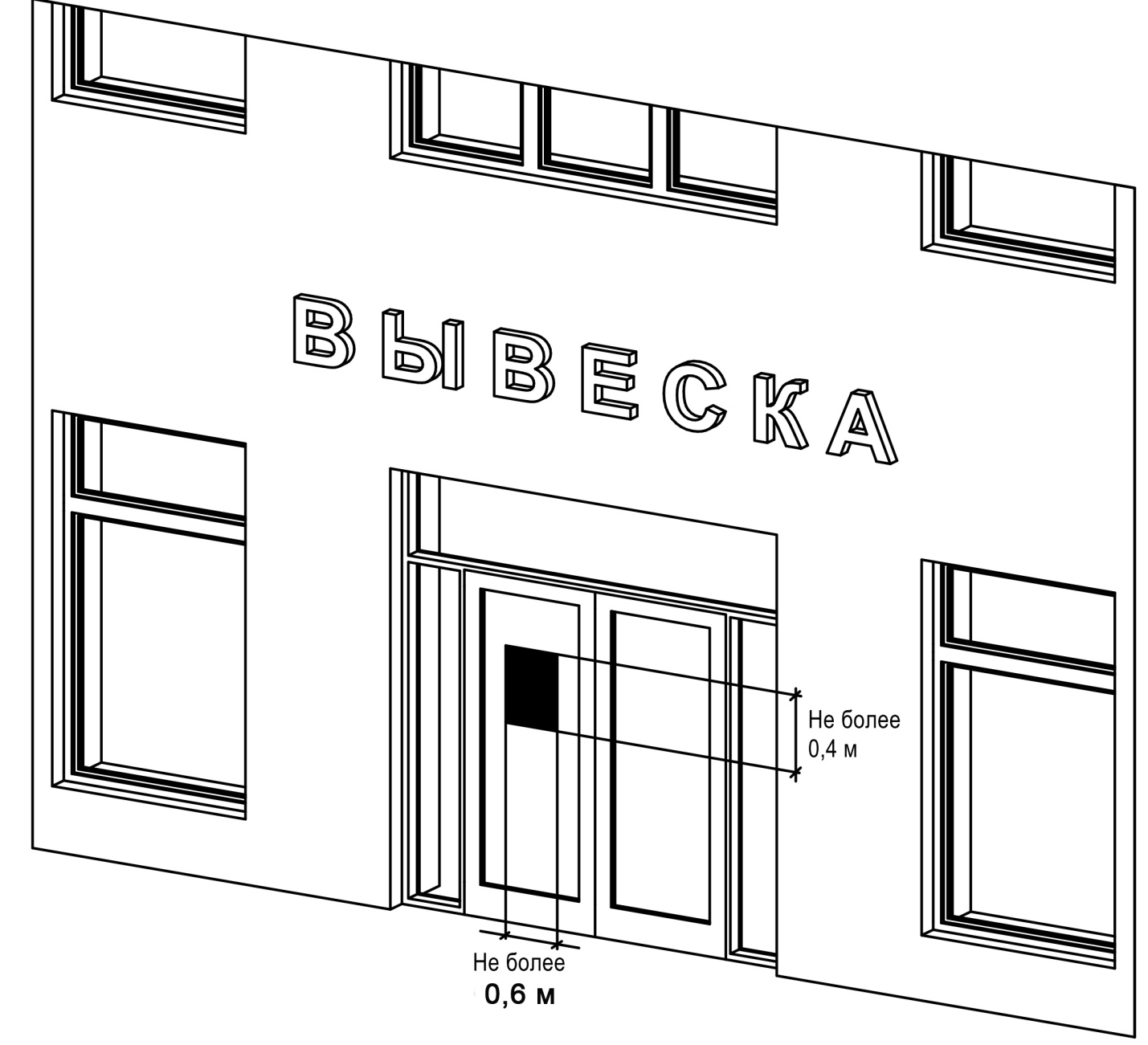 Рис. 80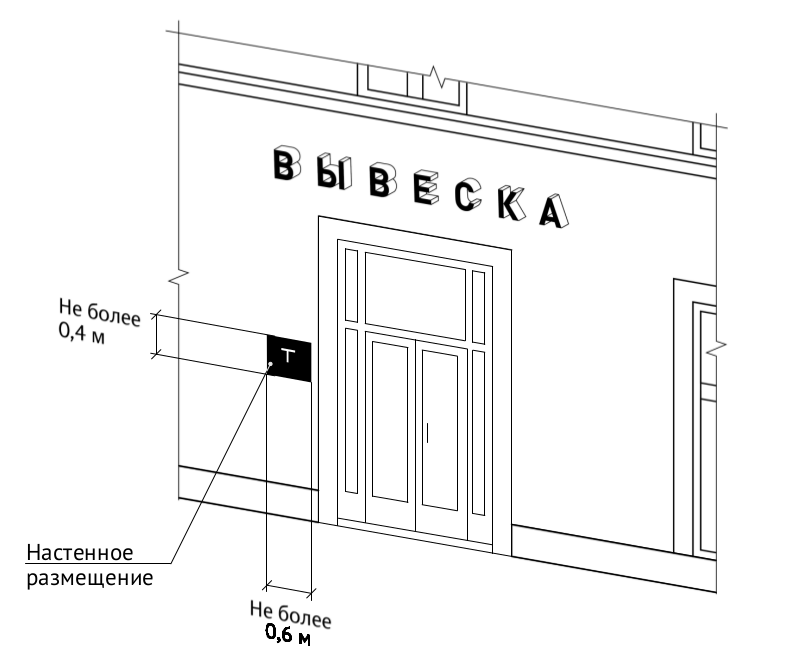 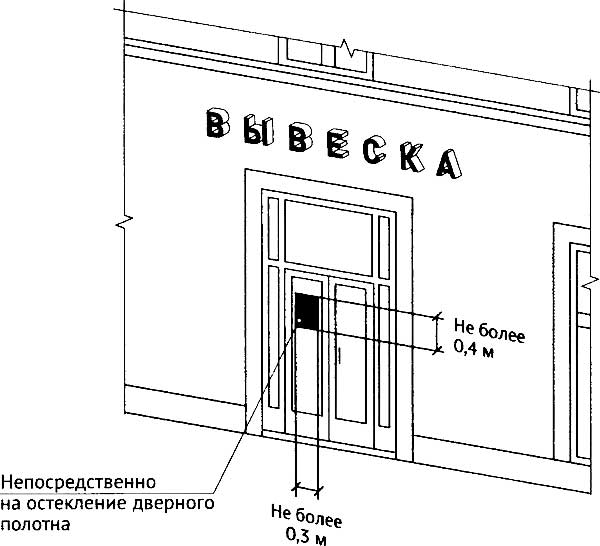 